Муниципальное учреждение«Информационно-методический центр»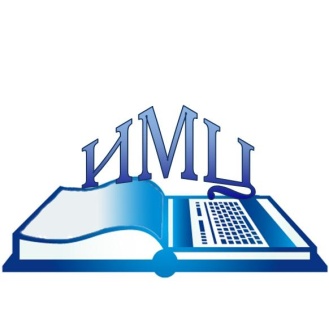 Сборник методических материалов для проведения мероприятийк 200-летию со дня рождения М.Ю.Лермонтова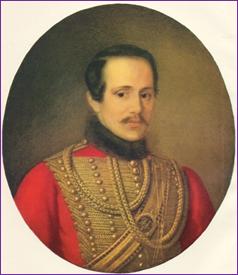 …Нет, я не Байрон, я другой,ещё неведомый избранник.Как он, гонимый миром странник,но только с русскою душойМ.Ю. ЛермонтовЛесной2014ББК 83.3 (2Рос=Рус)С 23	Сборник методических материалов для проведения мероприятий к 200-летию со дня рождения М.Ю.Лермонтова. – Лесной, МКУ ИМЦ, 2014.-50с.       Для организации и проведения мероприятий к 200-летию со дня рожденияМ.Ю.Лермонтова педагогам предложены авторские сценарии  литературно-музыкальных композиций, внеклассных занятий, списки литературы и видеоматериалов библиотеки и медиатеки МКУ ИМЦ, предложен перечень книг, статей и интернет ресурсов, которые помогут в подготовке к празднованию юбилея великого поэта.СОДЕРЖАНИЕУказ Президента РФ от 24 мая 2011 г. N 674 "О праздновании 200-летия со дня рождения М.Ю. Лермонтова"	4Пролог к жизни и творчеству М. Ю. Лермонтова	5«А Лермонтов есть Лермонтов навеки…»Методическая разработка  внеклассного мероприятия	9«Да были ж схватки боевые…»Разработка внеклассного интегрированного мероприятия	14«Но ты мечтал об ангельски-прекрасном, ты демонски-мятежнее любил!»Сценарий внеклассного мероприятия по литературе в VII классе	18"Вечно молод и живой"Литературно-музыкальная композиция, посвященная 200-летию со дня рождения М.Ю.Лермонтова	20 «Страницы мятежной жизни»Сценарий литературно-музыкальной композиции, посвящённой 200-летию со дня рождения М.Ю.Лермонтова	22«Неповторимый мир...»Литературный альманах, посвященный творчеству М. Ю. Лермонтова	27Страницы мятежной жизни(М.Ю. Лермонтову посвящается)	34Список книг и статей о жизни и творчестве М.Ю. Лермонтова,имеющихся в фонде библиотеки МКУ ИМЦ	44Список видеоматериалов о жизни и творчестве М.Ю. Лермонтова,имеющихся в фонде медиатеки МКУ ИМЦ	45Рекомендуемая литература	46Интернет-ресурсы	50Указ Президента РФ от 24 мая 2011 г. N 674 "О праздновании 200-летия со дня рождения М.Ю. Лермонтова"http://text.document.kremlin.ru/SESSION/PILOT/main.htmУчитывая выдающийся вклад М.Ю. Лермонтова в отечественную культуру и в связи с исполняющимся в 2014 году 200-летием со дня его рождения, постановляю:1. Принять предложение Правительства Российской Федерации о праздновании в 2014 году 200-летия со дня рождения М.Ю. Лермонтова.2. Правительству Российской Федерации:образовать организационный комитет по подготовке и проведению празднования 200-летия со дня рождения М.Ю. Лермонтова;обеспечить разработку и утверждение плана основных мероприятий по подготовке и проведению празднования 200-летия со дня рождения М.Ю. Лермонтова.3. Рекомендовать органам государственной власти субъектов Российской Федерации и органам местного самоуправления принять участие в подготовке и проведении мероприятий, посвященных празднованию 200-летия со дня рождения М.Ю. Лермонтова.4. Настоящий Указ вступает в силу со дня его подписания.Москва, Кремль24 мая 2011 г.N 674Пролог к жизни и творчеству М. Ю. ЛермонтоваМонолог учителя: «Нет, он не Пушкин, он другой...»I. Какой же? Ответить на этот вопрос - вот задача учителя. Он с русской душой ... Душа поэта какова? Увидеть надо нам поэта, понять, случайны ли печаль, разочарованность, тоска и грусть его. II. Монолог учителя о М.Ю. Лермонтове.- Только что вчера мы закрыли страницы пушкинских произведений. А сегодня вновь начинаем с них. Они нам нужны для разговора о другом великом поэте.Пушкин. «Борис Годунов». Знаменитая сцена у фонтана Беглый казак Гришка Отрепьев выдает себя за сына Ивана Грозного и признается в любви польской красавице Марине Мнишек. Он обещает сделать ее царицей, сулит яркую жизнь. Разве от этого откажешься? Самозванец счастлив. Но это только кажется: он понимает, что Марина полюбила царевича Дмитрия, а не его, Гришку. И это его убивает. Григорий признается, что он вор, беглый монах - и сразу же теряет польскую красавицу.Пушкина волновала эта коллизия. Он возвращается к ней и в драме «Каменный гость», Дон Гуан добивается любви прекрасной Анны, выдавая себя за Дона Диего. И тоже не выдерживает - признается: «Я не Диего, я - Гуан!». Он тоже хочет, чтобы любили его самого.Так случилось и с поэтом, встреча с которым предстоит нам сегодня.Как только стихи его стали известны читающей публике, о нем заговорили громко: все были готовы принять его вторым Пушкиным. Даже великий критик В.Г. Белинский заявил, что стихи его не хуже пушкинских, что они обладают «истинно пушкинской точностью описания».Конечно, это была правда. Но поэт не хотел быть «вторым Пушкиным». Он желал одного: пусть его полюбят самого. Имя этого поэта вам известно - М. Ю. Лермонтов. Он не был похож на Пушкина, поэтому и назвали мы с вами свой урок так: «Нет, он не Пушкин. Он другой». А какой?Еще неведомый избранник,Гонимый миром странник.Но только с русскою душой...Подобно пушкинскому самозванцу и Дона Гуану, ему нужно, чтобы любили, понимали и признавали его самого.С тех пор, как вечный судияМне дал всеведенье пророка,В очах людей читаю яСтраницы злобы и порока. Стихи Пушкина полны света. Пушкин даже грустил по-своему:Мне грустно и легко, печаль моя светла...Печаль же Лермонтова темна и горька, его стих тяжелый, «облитый горечью и злостью». Поэт угрюм и одинок, он не верит людям, не ждет от них благодарности и сочувствия. Если пушкинский пророк, обходя моря и земли, глаголом жжет сердца людям, то лермонтовский - отверженный изгнанник, людьми не признается:Когда же через шумный градЯ пробирался, торопясь,То старцы детям говорятС улыбкою самолюбивой:«Смотрите, вот пример для вас! Он горд был, не ужился с нами. Глупец, хотел уверить нас, Что бог гласит его устами!Смотрите ж, дети, на него:Как он угрюм и худ и бледен!Смотрите, как он наг и беден,Как презирают все его!»Откуда эта ненависть людей к пророку? За что в него летят «каменья»? За то, что правду говорит?! За то, что видит их насквозь?!За то плата - одиночество. А причина этому - разочарованность. Поэт разочарован во всем: в друзьях, в любви, жизни.И если поэзия Пушкина светится от слов «друг», «любимая», «товарищ», то поэзия Лермонтова в другой тональности: тоски, печали, грусти. Для этой разочарованности, бесспорно, есть причина. Отыщем ее.В 16 лет Лермонтов напишет:Мне нужно действоватьМне нужно действовать,Я каждый деньБессмертным сделать бы желал... А в 24 из сердца сердца вырывается признание:Печально я гляжу на наше поколенье!Его грядущее - иль пусто, иль темно,Меж тем под бременем познанья и сомненья,В бездействии состарится оно...А между этими строками - вся жизнь Лермонтова, вся жизнь людей его поколения. Они были обречены на бездействие, ибо рано поняли, что вряд ли удастся применить в жизни те могучие силы, переполняющие душу. Пятнадцатилетний юноша с горечью спрашивает:К чему глубокие познанья, жажда славы,Талант и пылкая любовь свободы,Когда мы их употребить не можем?Откуда это? Что отравило так не только Лермонтова, но все его поколение? Обратимся к истории.1826 г... 13 июля. На кронверке Петропавловской крепости повешены Пестель, Рылеев, Каховский, Бестужев - Рюмин, Муравьев-Апостол - пять руководителей восстания декабристов. И тогда же потянулись в Сибирь колонны закованных ссыльных, цвет дворянской молодежи. Лермонтову и его сверстникам было по 11-12 лет. Родители благодарили бога, что их дети были так малы, что не доросли до политики. Но они не предполагали, что их детей ждет не менее горькая судьба. Не так уж трудно догадаться, какого действия жаждали сверстники Лермонтова, каким бездействием они тяготились.Можем строчки нанизыватьПосложнее, попроще.Но никто нас не вызоветНа Сенатскую площадь...Пушкин не был  на Сенатской площади,  но он был другом декабристов. И в 1826 г. Пушкину было 27 лет, а Лермонтову - 12. Начинать жизнь вообще труднее, чем продолжать ее, тем более   начинать непосредственно после разгрома восстания 14 декабря. Черная тень пяти виселиц легла на всю судьбу Лермонтова и его поколения... Отсюда ему и суждено было, как и Пушкину, выразить своей поэзией целую эпоху Послушайте стихи поэтов. Вот Пушкин говоритЛюблю тебя, Петра творенье,Люблю твой строгий, стройный вид,Невы державное теченье,Береговой ее гранит...Звучит признание в любви России как объяснение в любви Российской державе, созданной великим гением Петра.А вот у Лермонтова Петербург вызывает совсем другие чувства:Увы! Как скучен этот город,С своим туманом и водой!..Он не испытывает не только любви, но и даже сочувствия. Там где Пушкин провозглашает:Красуйся, град Петров, и стойНеколебимо, как Россия. Лермонтов восклицает презрительно, почти с ненавистью:Прощай, немытая Россия,Страна рабов, страна господ,И вы, мундиры голубые,И ты, послушный им народ.Может, показаться, что Лермонтов любил Россию меньше, чем Пушкин. Конечно, нет, просто в эпоху Лермонтова слова «Родина» и «государство» не состыковывались. Он ненавидит державный Петербург, парады, он равнодушен к воинской славе Российской Империи. Поэтому его любовь к отчизне кажется ему странной:Люблю отчизну я, но странною любовью!Не победит ее рассудок мой.Ни слава, купленная кровью,Ни полный гордого доверия покой,Ни темной старины заветные преданьяНе шевелят во мне отрадного мечтанья.И любит он в России «степей холодное молчанье», «лесов безбрежных колыханье», «встречать... дрожащие огни печальных деревень». Именно последние строки предвосхитят пронзительную тоску Блока:Россия, нищая Россия,Мне избы серые твои...Иные картины любимы поэтом, отсюда, видимо, и странность. Разве каждый увидит в них поэзию и красоту?!С отрадой, многим незнакомой,Я вижу полное гумно.Избу, покрытую соломой,С резными ставнями окно;И в праздник, вечером росистым,Смотреть до полночи готовНа пляску с топаньем и свистомНа говор пьяных мужичков.Это уж был прямой вызов. Насколько там, на деревенском празднике, все близко и мило его душе, настолько здесь, на светском балу, все его раздражает.«Средь шумного бала» петербургской жизни Лермонтов чувствует себя безумно одиноким:Как часто, тесною толпою окружен.Когда передо мной...При диком шепоте затверженных речейМелькают образы бездушные людей,Приличьем стянутые маски...Да, часто говорят, что нет поэтов более противоположных друг другу, чем Пушкин и Лермонтов. Действительно, «волна и камень, лед и пламень»: Пушкин говорит: Я жить хочу, чтоб мыслить и страдать... Лермонтов утверждает:И жизнь, как посмотришь с холодным вниманьем вокруг -Такая пустая и глупая шутка... Пушкин:Я вас любил так искренно, так нежно,Как дай вам бог любимой быть другим... Лермонтов:Ты не должна любить другого,Нет, не должна!Ты мертвецу, святыней слова, обручена... Пушкин:И сердце вновь горит и любит оттого,Что не любить оно не может. Лермонтов:Любить ... Но кого же?.. на время - не стоит труда,А вечно любить невозможно.Пушкин хочет воспеть « и блеск и шум». А Лермонтов «при шуме музыки и пляски» затравленно озирается вокруг. Он задыхается от ненависти:О, как мне хочется смутить веселость их,И дерзко бросить им в глаза железный стих,Облитый горечью и злостью!..Пушкин, радостный, восклицает: «Друзья! Прекрасен наш союз!» Лермонтов печально замечает: «И скучно и грустно, и некому руку подать...» Обращаясь к потомкам, Пушкин писал:И долго буду тем любезен я народу,Что чувства добрые я лирой пробуждал... А лира Лермонтова пробуждает совсем не добрые чувства. Так что ж, действительно, они противостоят друг другу? Конечно, нет. Противоположность их мнимая. Лермонтов - не «второй Пушкин», он сам великий поэт; и что особенно ценно, творя рядом с Пушкиным (он умер 4 года спустя), Лермонтов зажег на поэтическом небосклоне свою неповторимую звезду. И сила воздействия его стихов ни с чем, кроме пушкинских стихов, не сравнима. В них тоже есть «взрывная волна». Да, он не Пушкин, он другой, но очень близок великому поэту. В русской литературе их будет всегда двое-    с такой трагической судьбой. Гневом пылают сердца против убийц, не понимающих, на что они поднимали руку.(Несколько минут класс пребывает в тишине. Затем читаются стихи поэта.)***«А Лермонтов есть Лермонтов навеки…»Методическая разработка  внеклассного мероприятия:http://lit-yaz.ru/literatura/33887/index.htmlФорма проведения:  внеклассное интегрированное мероприятие по литературе и английскому языку, посвященное 200-летию со Дня рождения М.Ю. Лермонтова.Читательское назначение: обучающиеся 8-9-ых классов, педагоги и родители.Целевое назначение:- привитие любви к русской классической литературе;- воспитание чувства гордости за великих людей России;- воспитание у обучающихся эстетического вкуса и потребности к чтению на  примере изучения творчества М.Ю. Лермонтова.Оборудование: компьютер, проектор, экран.Эффективность: обучающиеся активно участвуют в мероприятии, расширяют знания о жизни и творчестве М. Ю. Лермонтова, выходя за рамки школьной программы, перечитывают его произведения, иллюстрируют некоторые из них, разучивают музыкальные произведения, положенные на стихи поэта.Место проведения: актовый зал школы.Ведущий 1:  Добрый день,  дорогие друзья, мы собрались в этом зале, чтобы поговорить о Великом поэте – М.Ю. Лермонтове -  накануне 200-летия со Дня его рождения. Ведущий 2: Эпиграфом нашего мероприятия станут слова, произнесенные однажды самим поэтом:                                                                        Поверь мне – счастье только там,                                                                        Где любят нас, где верят нам.  Ведущий 1: Этот эпиграф выбран не случайно: ведь собственная судьба поэта поистине трагична: ранняя гибель матери, детство, проведенное вдали от отца, которого ему запрещено было видеть, политические преследования и жизнь изгнанника в последние годы.  Но,  несмотря на это, поэт не стал мрачным отрицателем жизни.  Он любил ее страстно, вдохновленный мыслью о родине, мечтой о свободе, стремлением к действию, к подвигу.Ученик 1:  Константин Бальмонт. Лермонтов.                          Опальный ангел, с небом разлученный,                          Узывный демон, разлюбивший ад,                          Ветров и бурь бездомных странный брат,                          Душой внимавший песне звезд всезвонной.                           На празднике – как призрак похоронный,                           В затишьи дней – тревожащий набат,                           Нет, не случайно он среди громад                           Кавказских – миг узнал смертельно-сонный.                            Где мог он так красиво умереть,                            Как не в горах, где небо в час заката -                              Расплавленное золото и медь,                            Где ключ, пробившись, должен звонко петь,                            Но также должен в плаче пасть со ската,                            Чтоб гневно в узкой пропасти греметь…  Ведущий 2: М.Ю. Лермонтов оставил неизгладимый след в русской поэзии.  Но прежде чем погрузиться в поэтический мир и насладиться его стихами, мы предлагаем совершить путешествие по страницам жизни поэта.Ведущий 1: На нашем мероприятии присутствует группа иностранных туристов со своим переводчиком, которые с интересом относятся к творчеству Великого поэта и с удовольствием совершат путешествие вместе с нами.Ведущий 2:  В России много мест, которые связаны с жизнью и творчеством Лермонтова. И мы предлагаем вам заочно побывать в них, разгадав кроссворд.Переводчик группы туристов: Dear friends! They say there are many places in Russia, connected with Lermontov. Let us remember them and write our answers into the crossword. (Кроссворд)По горизонтали: 1. В этом городе Лермонтов лечился на водах.  (Пятигорск).                                2. Он вошел в сердце поэта еще в раннем детстве и остался                                  с ним навсегда.  (Кавказ. Caucasus).                             3. Название ущелья, где произошла дуэль между                                  Печориным и Грушницким. (Ольховка).                             4. Название реки, упомянутое в поэме «Мцыри». (Арагва.)                             5. В этом месте произошла встреча Максима Максимыча с                                  Печориным. (Владикавказ).  По вертикали:     1. Областной центр, где находится государственный музей-                                 Заповедник М.Ю. Лермонтова. (Пенза).                             2. Название имения, где провел детские годы поэт.                                                                                       (Тарханы. Tarkhany).                             3. Город, где родился будущий поэт.  (Москва. Moscow).                             4. Курорт, где встречаются княжна Мери и Печорин.                                                                                    (Кисловодск).                             5. Название реки, упомянутой в поэме «Мцыри».  (Кура).                             6. Название реки, где произошло героическое событие, а                                  также название стихотворения. (Валерик).                             7. Подножье горы, место трагической гибели поэта.                                                                                             (Машук).  (Примечание: туристы озвучивают только те географические названия, произношение которых не совпадает с русским звучанием)Ведущий 1: А теперь настало самое время насладиться поэзией М.Ю. Лермонтова. И начать хотелось бы со значимого для поэта стихотворения «Парус», которое было создано в 1832 году. Неизвестно, что ждет поэта впереди. Ясно одно: спокойной и безмятежной его жизнь не будет. Лермонтову 18 лет.  Он приехал из Москвы в Петербург. Отправившись однажды на прогулку, он вышел к побережью и увидел раскинувшуюся пред глазами картину. Стоя на берегу, Лермонтов долго смотрел вдаль.  И вдруг он  увидел белеющий в синеве парус…(На фоне включенной записи шума моря ученик читает стихотворение «Парус»).Ученик 2: М.Ю. Лермонтов. Парус.                         Белеет парус одинокой                         В тумане моря голубом!..                         Что ищет он в стране далекой?                         Что кинул он в краю родном?..                         Играют волны -  ветер свищет,                         И мачта гнется и скрыпит…                         Увы! он счастия не ищет                         И не от счастия бежит!                        Под ним струя светлей лазури,                          Над ним луч солнца золотой…                        А он, мятежный, просит бури,                        Как будто в бурях есть покой!Ведущий 2: А теперь это же стихотворение прозвучит на английском языке в исполнении нашего гостя из Великобритании:Один из туристов декламирует стихотворение: Mikhail Lermontov. Sail.A lonely sail is flashing whiteAmdist the blue mist of the sea!...What does it seek in foreign lands?What did it leave behind at home?..Waves heave, wind whistles,The mast, it bends and creaks...Alas, it seeks not happinessNor happiness does it escape!Below, a current azure bright,Above, a golden ray of sun...Rebellious, it seeks out a stormAs if in storms it could find peace!Ведущий 1: Хотя Михаил Юрьевич Лермонтов говорит в прозвучавшем стихотворении о своем одиночестве, но, когда мы посмотрим на карту личных связей М.Ю. Лермонтова, мы убедимся в обратном. Среди его знакомых великие писатели, педагоги, боевее офицеры, журналисты, философы. Но более подробно нам хочется остановиться на личности Джорджа Гордона Байрона.(Карта личных связей М. Ю. Лермонтова. См. Приложение № 3)Один из иностранных туристов: And we know that Lermontov and Byron were relatives. It is one of  the historical facts. (А мы знаем, что Лермонтов и Байрон были родственниками.  И это является историческим фактом).Ученик 3: Так, во время учебы в пансионе Мишель зачитывался Байроном и сравнивал себя с ним. В юности он написал стихи «Подражания Байрону», переводил поэмы мятежного лорда. Знакомые Лермонтова отмечали, что и внешне он старался держаться «байронически». Предлагаем вашему вниманию стихотворение «Подражание Байрону»:  Ученик 4: Не смейся, друг, над жертвою страстей,                 Венец терновый я сужден влачить;                 Не быть ей вечно у груди моей,                 И что ж, я не могу другой любить.                 Как цепь гремит за узником, за мной                 Так мысль о будущем, и нет иной.                 Я вижу длинный ряд тяжелых лет,                 А там людьми презренный гроб, он ждет.                 И до него надежды нет, и нет                   За ним того, что ожидает тот,                 Кто жил одной любовью, погубил                 Все в жизни для нее, а все любил.                 И вынесть мог сей взор ледяный я                 И мог тогда ей тем же отвечать.                 Увижу на руках ее дитя                 И стану я при ней его ласкать,                 И в каждой ласке мать узнает вновь.                 Что время не могло унесть любовь!..      Ученик 5:  Но время шло, и Михаил Юрьевич понял, что он должен найти свой собственный стиль, и для него наступила пора прощания с «байронизмом». Так появляется стихотворение «Нет, я не Байрон…»  Один из иностранных туристов: Let me recite this poem in English. (Разрешите мне прочесть это стихотворение на моем родном языке):   I'm not Byron, I've got another mind,Outcast by people, alone,I lost my roots and family and home,I've got my soul of a Russian kind.I earlier began my own breathAnd soon I'll finish all my days,My mind will make a little bit;Deep in my heart a load laysOf broken hopes. Who knew,A gloomy Ocean, your secret?Who'll tell to crowd my own view?Shall I'm? The Lord or nobody, isn't it?Translated by A. Sirotin (Перевод А. Сиротина).Ведущий 2: Но душа поэта стремится дойти до совершенства, будучи от природы слабым и дурно сложенным, он сумел сделать себя сам: научился джигитовать так, что однополчане завидовали, развил в себе фантастическую силу (мог руками гнуть подковы) и демонстрировал в боях бесшабашную, даже убийственную храбрость. Невероятная мощь угадывалась не только в его характере, но и в дарованиях, прославивших М. Ю. Лермонтова. А как чудесно и талантливо он писал акварелью! Ведущий 1: Отрадно отметить, что среди присутствующих в этом зале ребят также находятся талантливые личности: одни из них подготовили иллюстрации и поделки к некоторым произведениям поэта, а вокальная группа девушек предоставит вашему вниманию романс на стихи М. Ю. Лермонтова «И скучно, и грустно, и некому руку подать». Ведущий 2: О Великом поэте можно говорить бесконечно: ведь эта личность многогранная, яркая. Читая его произведения, можно извлечь много уроков, предостеречь себя от ряда ошибок. Поэтому мы можем с уверенностью сказать: «У каждого есть свой Лермонтов». Мы охватили лишь некоторые страницы творческой судьбы поэта.  И завершая наш  разговор, нам хотелось бы, чтобы все присутствующие в этом зале на мгновенье перенеслись в Тарханы и совершили мысленно экскурсию. В этом нам поможет отрывок из стихотворения «Тарханы» Таисии Пономаревой.Ученик 6:     Волнуясь, дальше мы идём    По комнатам поэта    И на стене мы узнаём    Фамильные портреты.    В гостиной у окна рояль,    Здесь мать младая пела.    Всей жизни горькую печаль    Вложить в ту песнь сумела.    С собою сына посадив,    Мать пела и грустила.    И этот горестный мотив    Сын помнил до могилы.    Вот спальня бабушки. Она    Оплотом стала внуку.    Любила так, что не могла    С ним вынести разлуку:    Куда Мишель – туда она,    Об этом знает каждый.    Спасала всюду и всегда,    Лишь не спасла однажды…    За барским домом – дивный сад,    Там всё стихи рождает:    И «спящий пруд», «роз аромат».    И церковь в дымке тает…    В конце села – фамильный склеп    И церковь, где крестили.    Там мать покоится и дед,    Скорбя о Михаиле.    Здесь вечность дышит и покой,    Прах близких охраняя,    И даже дуб здесь вековой    Шумит, главу склоняя…Ведущий 1: Мы надеемся, что наше мероприятие оставит след в душе каждого присутствующего и вам наверняка захочется еще раз перелистать томик стихов поэта, прослушать романсы, положенные на его стихи, насладиться акварелью Лермонтова-художника, потому что    Меняют русла и теченья реки,    Меняются названья городов,    А Лермонтов есть Лермонтов навеки –    Ровесник новых и былых годов.Ведущий 2: Мы благодарим всех за внимание и говорим вам до новых встреч.***«Да были ж схватки боевые…»Разработка внеклассного интегрированного мероприятия, посвящённого 200-летию Бородинского сраженияГалеева Лилия  Вагизовна, учитель русского языка и литературы МОУ СОШ №4 г.Агрыз http://nsportal.ru/shkola/literatura/library/razrabotka-vneklassnogo-integrirovannogo-meropriyatiya-posvyashchyonnogoЦели: сформировать представление о войне 1812 годаразвивать познавательный интерес;учиться анализировать и делать выводы.Методические приёмы:выступление учащихся (чтение стихотворений, инсценирование отрывков из произведений); ответы на поставленные вопросы.Предварительная работа.1. Прочитать стихотворение М.Ю Лермонтова “Бородино”.2. Прочитать роман Л.Н.Толстого «Война и мир», басню И.А.Крылова «Волк на псарне».3.Просмотреть отрывки из х/ф Бондарчука “Война и мир”, “Эскадрон гусар летучих”. 4.ПрезентацияТип мероприятия: интегрированная (история, литература) интеллектуальная игра «Что? Где? Когда?»Ход игры:Звучит барабанная дробь (начало песни из кинофильма «Эскадрон гусар летучих»_.Ведущий: Сегодня мы проводим интеллектуальную игру, посвящённую 200 - летию Бородинской битвы. 2012 год в России объявлен Годом Истории.Я приглашаю участников игры. Звучит песня «Я люблю кровавый бой» из кинофильма «Эскадрон гусар летучих».Ведующий: В грозный час опасности для нашего государства жизнь каждого воина принадлежит Отчизне. Родина требует от каждого величайшего напряжения сил, мужества, геройства и стойкости. Родина зовёт стать несокрушимой стеной и преградить путь захватчикам.1.Воин-освободитель:Россия, моя родная мать, Люблю тебя всем сердцем свято.Тебя иду я защищать По долгу сына и солдата.Честь и красу твою храня,Тебя спасу я от огня.2.Россия, дом священный мой, Мы связаны одной судьбой, Мы за тебя уходим в бой,Чтобы прикрыть тебя собой.Чтоб ты могла вовеки жить-Не страшно голову сложить.3.Россия, я твой бесстрашный сын.К врагам я беспощаден буду.Я стану искрой той грозы,Что пепелит врага повсюду.Тебя, пройдя огонь и дым, Спасу я подвигом своим.1 тур. Разминка.1.Уважаемые знатоки с вами играет учитель истории Камалова И.И.Внимание! Вопрос:Еще до нападения Наполеона на Россию, когда только обсуждалась такая возможность, русский император Александр I сказал, что: "Если Наполеон вторгнется в Россию, я устрою ему вторую Испанию". Что он имел в виду?Воронцов имел в виду русскую зиму, постоянную и верную союзницу России.2.Уважаемые знатоки с вами играет учитель русского языка и литературы Долженкова Т.И.Внимание! Вопрос:Л.Н. Толстой в романе "Война и мир" так характеризовал это событие: "Дубина народной войны поднялась со всей своей грозной и величественной силой и, не спрашивая ничьих вкусов и правил... поднималась, опускалась и гвоздила французов до тех пор, пока не погибло все нашествие". О чем идет речь?Речь идёт о партизанском движении.3.Уважаемые знатоки с вами играет учитель русского языка и литературы Валеева З.А.Внимание! Вопрос:Великому французскому полководцу Наполеону Бонапарту приписывают следующий знаменитый афоризм: "Каждый французский солдат носит в своем ранце маршальский жезл". Назовите известную русскую пословицу 19 века, которая в более простой и понятной форме передает смысл крылатого выражения Наполеона.Плох тот солдат, который не мечтает стать генералом.4.Уважаемые знатоки с вами играет учитель истории Тимирашева Н.В.Внимание! Вопрос:Цель миссии Балашова (министра полиции) заключалась в том, чтобы попытаться убедить Наполеона в его ошибке (нападение на Россию) и этим остановить войну. Интересно, что в ходе одной из бесед самоуверенный французский император спросил русского генерала: "Каков самый подходящий путь на Москву?". На что Балашов ответил: "Есть много дорог на Москву, одна из них, например, ведет...". Предположите, какой знаменитый город Российской империи назвал Балашов, пытаясь тем самым предостеречь наполеона в его стремлении поставить Россию на колени?"Одна из них ведет через Полтаву", - недвусмысленно сказал Балашов, напоминая Бонапарту печальную судьбу еще одного "завоевателя" России - шведского короля Карла XII.2 тур: узнай по отрывку.А) Игрокам предлагаются сцены из басни И.А.Крылова «Волк на псарне». Рассказать историю басни.Б ) Романа Л.Н.Толстого «Война и мир» Эпизоды «Монолог Андрея Болконского под небом Аустерлица. Рассказать о значении этих сцен. 3 тур: узнай героя по портрету.Вед. Р.Рождественский писал:Пройдут годы, десятилетия, Век за веком прошумят над землёйПридут новые поколения,И вечно будут живы герои в памяти человеческой.4 тур: угадай эпизод из фильма по роману Л.Н.Толстого «Война и мир»А) Шенграбенское сражениеБ) АустерлицВ) Совет в Филях.Г) Бородинское сражениеД) Смотр войск под Браунау.5 тур: продолжи стихотворение.Ученик читает стихотворение «Бородино» наизусть.6 тур: чёрный ящик. Внимание! Вопрос.В царской и некоторых иностранных армиях знаки различия офицеров, генералов, адмиралов.Эполеты.7 тур: восстанови хронологию "Отечественная война 1812 года" Переправа Великой армии через НеманСмоленское сражениеСражение у МалоярославцаПереправа французов через БерезинуБородинская битваНазначение Кутузова главнокомандующимПожар МосквыВенский конгрессПока игроки восстанавливают хронологию, проводится викторина среди болельщиков.8 тур: игра с болельщиками.1.Великая заслуга этого героя Отечественной войны 1812 года заключалась не только в том, что он еще перед вторжением Наполеона указывал на необходимость заманивания неприятеля вглубь страны (тогда об этом говорили многие). Будучи великим стратегом, он взял на себя ответственность за выполнение непопулярного в русском народе плана. Назовите этого военачальника, труднопроизносимую фамилию которого простые солдаты, недовольные производимым им отступлением, переиначили в "Болтай да и только"?2. За всю военную карьеру пуля дважды попадала ему в голову. Первая (. при взятии неприятельского укрепления в деревне Шумне) вошла в левый висок и вышла у правого глаза. Столь же опасна была и вторая пуля, пробившая ему голову в 1788 году у турецкой крепости Очаков. Врач, лечивший его, писал: "Надобно думать, что само Провидение сохраняет этого человека для чего-нибудь необыкновенного, потому что он исцелился от двух ран, из коих каждая смертельна". Назовите имя этого человека, вошедшего в русскую историю как спаситель Отечества.Михаил Богданович Барклай-де-Толли (1761 - 1818)3.Уходя из Москвы французы заложили взрывчатку в основание этого храма и только доблесть горожан и проливной дождь не позволили французам осуществить свой варварский план. Как называется этот храм, являющийся и поныне визитной карточной Москвы?Покровский собор или Храм Василия Блаженного4.Куда был сослан Наполеон после Венского конгресса 1814 года?На остров Эльба.5. Этот дворянин был командиром регулярного партизанского отряда. Прославился же он не только своими подвигами, но и лирикой. Так кто же это такой поэт и офицер? Денис Иванович Давыдов.Подведение итогов игры.Заключение.Ведущий:Михаил Ключицкий - доблестный защитник Отечества, лейтенант, командир пулемётного взвода и ещё талантливый поэт писал:Не до ордена.Была бы Родина С ежедневными Бородино.Выступления учащихся 5 класса.1. По рассказам и книжкам я знаю войну,Что сиротами сделала многих детей,Что заставила плакать седых матерей.По рассказам и книжкам я знаю войну.2.По рассказам и книжкам я знаю войну.Слышу грохот орудий и раненых крик.Слышу вздох партизан, замеревших на миг.По рассказам и книжкам я знаю войну3.Я не знаю войны. Да зачем она мне?Я хочу мирно жить, гимны петь красоте.Надо мир укреплять, чтоб всегда и вездеЗнали б лишь о прошедшей войне.4. На планете сейчас неспокойно,Но мы верим в цветенье весны.Не нужны нам «звёздные войны»,Пусть нам снятся звёздные сны!«Но ты мечтал об ангельски-прекрасном, Ты демонски-мятежнее любил!»Сценарий внеклассного мероприятия по литературе в VII классеhttp://vashechudo.ru/detskoe-tvorchestvo-i-dosug/scenari-vneklasnyh-meroprijatii/scenarii-vneklasnogo-meroprijatija-po-literature-v-7-klase.htmlЦели: активизировать знания учащихся по литературе; расширять их кругозор; развивать логическое мышление, творческие способности, смекалку, ловкость; способствовать сплочению коллектива класса.Ход мероприятияВедущий. Михаил Юрьевич Лермонтов родился 15 октября 1814 г. в Москве в семье офицера. Тяжелые впечатления детства, связанные с ранней смертью матери, Марии Михайловны Лермонтовой, наложили отпечаток на характер мальчика. Он растет мечтательным, склонным к фантазиям, предметом его пристального внимания становится природа. Волнует его прошлое рода Лермонтовых, связанное с одним из шотландских предков Томасом Лермонтом (или Томасом Рифмачом), бардом, поэтом и предсказателем, жившим в Шотландии в XVIII в. Этого мага и чародея воспел в балладе «Певец Фома» Вальтер Скотт. Думается, далеко не случайно девиз на гербе Лермонтовых гласит: «Жребий мой - Иисус».Чтец 1.По небу полуночи ангел летел,И тихую песню он пел;И месяц, и звезды, и тучи толпойВнимали той песне святой.Чтец 2.Мой дом везде, где есть небесный свод,Где только слышны звуки песен,Все, в чем есть искра жизни, в нем живет,Но для поэта он не тесен.Ведущий. В 1828 г. Лермонтов поступает в пансион при Московском университете, а в 1830 г. становится студентом отделения словесности. Его натура, жаждущая бурь и сильных ощущений, не могла удовлетвориться гражданской службой. Юношу влекли приключения и военная карьера. Откликом на этот период жизни становятся поэмы «Кавказский пленник», «Мцыри» и стихотворение «Белеет парус одинокий».Чтец 3.Белеет парус одинокийВ тумане моря голубом,Что ищет он в стране далекой,Что кинул он в краю родном.Играют волны, ветер свищет,И мачта гнется и скрипит.Увы, он счастия не ищетИ не от счастия бежит.Под ним струя светлей лазури,Над ним луч солнца золотой,А он мятежный просит бури,Как будто в бурях есть покой.Ведущий. В январе 1837 г. роковая весть о смертельной ране, полученной Пушкиным на дуэли, потрясла Лермонтова. Он пишет стихотворение «На смерть поэта». В день смерти поэта он дописывает последние 16 строк, которые сыграли роковую роль в его собственной судьбе. Лермонтов должен был покинуть Петербург, отправившись в ссылку на Кавказ; его юношеская веселость уступает место тоски и даже отчаянью. В то время были написаны «Демон», «Герой нашего времени». За дуэль с де Барантом, за непозволительные стихи («Первое января») Лермонтов был вторично сослан на Кавказ.Трагическая нелепая случайность (дуэль с Н. Мартыновым) оборвала жизнь поэта 15 июня 1841 г.Михаилом Лермонтовым, не считая отрывков и писем, написано около 400 стихотворений, 25 поэм, 5 драм и 7 повестей.Конкурс «Знатоков»1. Где родился М.Ю. Лермонтов?а) в Кисловодске;             б) в Царском Селе;в) в Горячеводске;          г) в Москве.2. В каком возрасте погиб Лермонтов?а) 37; б) 26;в) 25; г) 50.3. Кому Лермонтов посвятил стихотворение «Смерть поэта»?а) Гоголю;                                    б) Островскому;в) Пушкину;                                 г) Тургеневу.4. Какое стихотворение М.Ю. Лермонтова стало последним?а) «Бородино»;                           б) «Парус»;в) «Тучи»;                                   г) «Пророк».5. Где погиб М.Ю. Лермонтов?а) в Кисловодске;             б) в Царском Селе;в) в Горячеводске;            г) в Москве.Ведущий. Творчество М.Ю. Лермонтова - одна из самых высоких вершин нашей литературы. Поэт вошел в русскую литературу как продолжатель Пушкина и как художник, открывающий своим творчеством новые горизонты в развитии отечественной словесности. Многие поэты посвятили стихотворения М.Ю. Лермонтову.Чтец 1.Казался ты и сумрачным и властным,Безумной вспышкой непреклонных сил;Но ты мечтал об ангельски-прекрасном,Ты демонски-мятежное любил!Ты никогда не мог быть безучастным,От гимнов ты к проклятиям спешил,И в жизни верил всем мечтам напрасным:Ответа ждал от женщин и могил!И не было ответа. И угрюмоТы затаил, о чем томилась дума,И вышел к нам с усмешкой на устах.И мы тебя, поэт, не разгадали,Не поняли младенческой печалиВ твоих как будто кованых стихах!В. БрюсовЧтец 2.Мы убиваем гения стократно,Когда рукой его убивши рай,Вновь затеваем скучный наш рассказ,Что нам мечта чужда и непонятна.Есть в мире розы. Дышат ароматно.Цветут везде. Желают светлых глаз.Но заняты собой мы каждый час, -Миг встречи душ уходит безвозвратно.За то, что он, кто был и горд и смел,Блуждая сам над сумрачною бездной,Нам в детстве в душу ангела напел, -Свершим сейчас же сто прекрасных дел:Он нам блеснет улыбкой многозвездной,Не покидая вышний свой предел.                                                     К. Бальмонт***"Вечно молод и живой"Литературно-музыкальная композиция, посвященная 200-летию со дня рождения М.Ю.Лермонтоваhttp://persh-scool2.ucoz.org/news/literaturno/2013-10-03-302Цель проведения: помочь учащимся увидеть неповторимые черты личности великого поэта.Задачи:Образовательная: систематизировать и обобщить знания по творчеству М.Ю. Лермонтова.Воспитательная:  воспитывать интерес к жизни и творчеству великого русского поэта;  формировать навыки публичного выступления.Форма проведения: литературная гостиная.Оформление:        - портрет М.Ю. Лермонтова                               - плакаты:1.  Хочу, чтоб труд мой вдохновенный     Когда-нибудь увидел свет                                                     М. Лермонтов.         2. Зачем я не птица, не ворон степной,      Пролетевший сейчас надо мной?      Зачем не могу в небесах я парить      И одну лишь свободу любить?                                                       М. Лермонтов «Желание».Оборудование: мультимедийный проектор, экран, тематические слайды, информационные буклеты.ЧАСТЬ   1.Звучит музыка из сюиты Свиридова « Метель».На сцену через зал идут герои: М. Лермонтов; два господина.Лермонтов останавливается у края сцены, два господина подходят к экрану.На экране: Петербург, дом Пушкина на Мойке, квартира А.С. Пушкина.Голос за сценой на фоне  музыки (ведущий):« Редко кто из жителей Петербурга не знал небольшого дома на Мойке с окнами, обращенными на канал, с подъездом под сводами ворот – дома, где жил Пушкин.Вихри снега, подхваченные метелью, пролетали в тот вечер над его кровлей  и бились в большие окна, где передвигались то темные фигуры людей, то огонек свечи, поспешно зажигаемый чьей-то рукой и так же поспешно исчезавший. Дверь подъезда беспрерывно открывалась, принимая и выпуская посетителей. Пробегали по лестницам обитатели дома, и плакал в углу прихожей старый слуга. Перед  дверью затихали, обрываясь, шаги и смолкали вопросы. Сюда входили с ободряющим видом, а уходили с отчаянием в сердце». Два господина идут к краю сцены.1-й:  Боже мой, боже мой, за что же так мучается человек?! Как его надо было беречь!2-й:  (мрачно) Доверчив был Александр Сергеевич. Такие люди раз в пятьсот лет родятся. 1-й :  А у нас его травили!2-й: Вы домой?1-й: Нет, я пойду поброжу по улицам. Я никак не могу собрать своих мыслей … Не могу поверить, Пушкин, наш Пушкин, который еще вчера… Нет, не могу!..(Уходят)На сцену поднимаются дама в черном с седыми буклями и придворный врач Арендт.Дама:  Неужели же, неужели нельзя помочь?Арендт отрицательно качает головой.Дама:  Но вы же врач!Арендт (печально):  Да. Увы, я только врач… Меня ждут во дворце, но если разрешите, я довезу вас.Дама и Арендт пытаются уйти. Лермонтов преграждает им дорогу. В руках у него кивер.Лермонтов:  Скажите мне ради бога, его рана опасна, смертельна?Арендт: Весьма возможно.Лермонтов: Но в чем опасность? В чем?Арендт: (немного помолчав) И в месте ранения и в потере крови.Арендт подает даме руку, пытается уйти, но Лермонтов, приближаясь к даме, тихо  спрашивает: «Но все-таки есть надежда, не правда-ли?! Надежда есть?!»Дама: Ни-ка-кой!Арендт: Разрешите. (Предлагает руку даме, они  уходят).Лермонтов (прижав голову к стене, бормочет): «Погиб… Погиб поэт! Дивный гений угасает…»На сцене появляется  Раевский. Быстро подходит к Лермонтову.Раевский:  Мишель! Я так и знал, что ты здесь! Меня сани ждут… Едем домой.Лермонтов:  Оставь меня, Святослав Афанасьевич, я один вернусь.Раевский: Мишель, ты все равно ничем ему не поможешь .Лермонтов: Но я хочу сказать за него! Какими словами не знаю, но должен это сделать! Хочу сказать так, как сказала бы вся Россия, - все светлое, что в ней есть!Раевский:  Да ты хоть кивер-то надень ( Берет у него из рук кивер, надевает на голову) С ума сошел, на такой вьюге, с непокрытой головой! Поедем, Мишель!Лермонтов:  Нет, нет! Я побуду один, я похожу немного!Выходит Жуковский, обращается к зрителям.Жуковский:  Александр Сергеевич Пушкин … скончался…***«Страницы мятежной жизни»Сценарий литературно-музыкальной композиции, посвящённой 200-летию со дня рождения М.Ю.Лермонтова Пакулева Ольга Викторовна, учитель русского языка и литературы Родина Лидия Павловна, учитель русского языка и литературыhttp://www.prodlenka.org/metodicheskie-razrabotki/viewlink/38508.htmlВидео (отрывок) «Жизнь замечательных людей» (3мин26секунд)Выходят ведущие.Ведущие:В этом году  исполняется 200 лет со дня рождения М.Ю. Лермонтова.Наш литературный поэтический вечер посвящен его памяти.Музыка. Полонез. Танцующие. Звук выстрела.Чтец:“Смерть поэта” (отрывок).Ведущий:27 Января 1837 года на дуэли с Дантесом был смертельно ранен Пушкин. К моменту смерти Пушкина 29 января уже весь Петербург твердил наизусть строчки Лермонтова:“Погиб поэт, невольник чести…”Именно эти дни стали началом стремительного и рокового отсчета жизни Михаила Юрьевича Лермонтова.Ведущий:Ему оставалось прожить всего четыре с половиной года. За это время ему предстояло стать великим поэтом, достойным преемником Пушкина, сделаться легендой Кавказской войны и так же как Пушкин погибнуть на дуэли.Звучит романс “Парус”.В истории короткой жизни и гибели Лермонтова есть какая-то тайна, неуловимая предопределенность, рок. Он страдал более, чем жил.Лермонтов:Я сын страданья. Мой отецНе знал покоя по конец.В слезах угасла мать моя.От них остался только я.Лермонтов:Ужасная судьба отца и сынаЖить разно и в разлуке умереть,И жребий чуждого изгнанника иметь.На родине …Ведущие:Родился Л. В Москве, у Красных ворот, в 1814 году. Детские годы провел в имении бабушки Тарханы, в Пензенской губернии.Лермонтов: (Звучит мелодия Сен-Санс “Лебедь”)…И вижу я себя ребенком, и кругомРодные все места: высокий барский домИ сад с разрушенной теплицей;Зеленой сетью трав подернут спящий пруд,А за прудом село дымится – и встаютВдали туманы над полями.В аллею темную вхожу я; сквозь кустыГлядит вечерний луч, и желтые листыШумят под робкими шагами.И странная тоска теснит уж грудь мою…Ведущий:Разносторонняя одаренность Лермонтова проявилась очень рано. Он играл на скрипке, хорошо рисовал, лепил из воска, был талантливым шахматистом.Тихо звучит мелодия Бетховена “К Элизе”.Мать Лермонтова была наделена музыкальной душой. Посадив ребенка себе на колени, она играла на пианино, а он, прильнув к ней, сидел неподвижно. Звуки потрясали его младенческую душу, и слезы катились по лицу.Из воспоминаний поэта“Когда я был трех лет, то была песня, от которой я плакал: ее не могу теперь вспомнить, но уверен, что если б услыхал ее, она бы произвела прежнее действие, Ее певала мне покойная мать”.Звучит “Казачья колыбельная”.Ведущий:Стихи начал писать с 14 лет, учась в университетском пансионе. Лермонтов написал 13 поэм, 3 драмы и около трехсот стихотворений.Чтец “Нищий”:Ведущий:Лермонтов в 1831 году поступает в Московский университет, а затем продолжает учебу в Петербурге в Школе гвардейских подпрапорщиков и кавалерийских юнкеров.Марш из музыки Свиридова к повести Пушкина “Метель”.Жандарм (олицетворение власти):В 1847 году после смерти Пушкина шеф жандармов граф Бенкендорф доложил императору Николаю 1 о чрезвычайном происшествии - распространении по столице возмутительных стихов Лермонтова, содержащих прямое обвинение в гибели поэта ближайших сподвижников русского царя.Чтец:“Вы, жадною толпой стоящие у трона,Свободы, Гения и Славы палачи!Таитесь вы под Сенею закона,Пред вами суд и правда – все молчи!Но есть и божий суд, наперсники разврата!Есть грозный суд: он ждет,Он не доступен звону злата,И мысли и дела он знает наперед.(можно читать до конца).Ведущий:Звучит “Лунная соната”.Лермонтов был арестован 18 февраля 1837 года. Под арестом к нему пускали только его камердинера, приносившего обед. Лермонтов велел заворачивать хлеб в серую бумагу и на этих клочках с помощью вина, сажи и спички написал несколько стихотворений.Чтец: “Молитва”Чтец:“Отворите мне темницу,Дайте мне сиянье дня,Черноглазую девицу,Черногривого коня.Я красавицу младуюПрежде сладко поцелую,На коня потом вскочу,В степь, как ветер, улечу”.Жандарм (олицетворение власти):“Корнета Лермонтова за сочинение известных Вашему сиятельству стихов перевесть в Нижегородский драгунский полк”Военный министр Чернышев графу Бенкендорфу.Этот полк был расквартирован тогда на Кавказа, неподалеку от Тифлиса.Грузинский танец.Ведущий:Итак, он отправлялся на Кавказ. Это была замаскированная ссылка.Лермонтов:Я не хочу, чтоб свет узналМою таинственную повесть;Как я любил, за что страдал,Тому судья лишь бог да совесть!Чтец:«Горные вершины»Посвящение к поэме “Демон”(“Тебе, Кавказ, суровый царь земли…”).Ведущий:По дороге на любимый Кавказ, поэт задержался в Москве, которая готовилась к празднованию 25-летия Бородинского сражения, так появилось «Бородино».Чтец:«Бородино» (отрывок)Ведущий:Звучит полонез Огинского.В мае 1838 года поэт возвращается с Петербург. Появляются новые стихи. Это размышления о судьбе поколения, о судьбе России, а своем непростом отношении к Родине.Чтец:“Печально я гляжу на наше поколенье” (отрывок).Чтец:“Родина”Русский танец.Ведущий:В своем творчестве Лермонтов обращается к русской истории. В 1838 году появляется “Песня про купца Калашникова”“Наша литература приобретает сильное и самобытное дарование” (так отзывался Белинский об этой поэме)Сценка из “Калашникова”:Звучит Мусоргский “Хованщина”, “Рассвет над Москвой-рекой”.Ведущий:Его думы обращены к Москве, к городу, в котором он родился.Из письма “Москва – моя родина, такой она будет для меня всегда”Начинает звучать мелодия.В своем знаменитом сочинении, написанном на экзамене в Благородном пансионе при Московском университете, он так говорит о Москве:“Кто никогда не был на вершине Ивана Великого, кому никогда не случалось окинуть всю нашу древнюю столицу с конца в конец, кто ни разу не любовался этой величественной, почти необозримой панорамой, тот не имеет понятия о Москве, ибо Москва не есть обыкновенный город, каких тысяча.Москва не безмолвная громада камней холодных, составленных в симметрическом порядке….. нет! у нее есть своя душа, своя жизнь”. Чтец:Москва, Москва! ...     (из поэмы “Сашка”).Ведущий:Звучит музыка Моцарта, симфония № 40.1839 год был годом лермонтовского триумфа. Его стихи и прозу печатают журналы. О нем говорят. Его приглашают. Знакомства с ним добиваются.Лермонтов:(из письма Лопухиной):“Было время, когда я в качестве новичка искал доступа в общество. Это мне не удалось. Двери аристократических салонов закрылись передо мной.А теперь в это же самое общество я вхожу уже не как искатель, а как человек, добившийся своих прав. Я возбуждаю любопытство, передо мной заискивают, меня всюду приглашают”.Ведущий:Но этот блеск и суета были лишь внешней жизнью. В другой, внутренней, жизни он вовсе не чувствовал себя счастливым баловнем успеха.“И скучно, и грустно, и некому руку податьВ минуту душевной невзгоды…”(или Чтец, или Лермонтов, или звучит романс).Вальс. Танцующие.Сцена из “Маскарада”.Ведущий:1840 год.В феврале на балу во французском посольстве произошла ссора между Лермонтовым и сыном французского посланника, которая закончилась дуэлью.Видео ( отрывок из фильма «Лермонтов»-сцена дуэли)-8мин18секИ хотя во время дуэли противники помирились и разъехались, 13 апреля был опубликован высочайший указ:Жандарм (олицетворение власти):“Поручика Лермонтова перевести в Тенгинский пехотный полк”.Ведущий:Поэта посылали под пули на Северный Кавказ.На этот раз он уезжал из Петербурга иначе, чем в 1837, с тяжелым сердцем и, тяжелым предчувствием. Поэт видел себя изгнанником.Чтец:“Тучи”Ведущий:Последний день перед отъездом Лермонтов провел среди друзей, в салоне Карамзиных.Сценка.1-я Дама — Вы очень расстроены сегодня?Лермонтов — У меня нет причин веселиться, сударыня.2-я Дама — Право, Мишель, вы совершенно пали духом. Я вас не узнаю.Лермонтов — Простите, у меня дурные предчувствия.1-я Дама — Вам нездоровится?Лермонтов — Нет. Но у меня весь день такое чувство, будто я попал в железное кольцо, оно все время сжимается и вот-вот меня раздавит.Тургенев — Забудьте эти мысли! Когда вы вернетесь с Кавказа…Лермонтов — Я не вернусь. В этом-то я единственно уверен.Тургенев — Прочтите нам что-нибудь новое.Лермонтов — Новое? Извольте!Начинает звучать мелодия Грига, “ Песня Сольвейг”.Не смейся над моей пророческой тоскою (читает стихотворение)Ведущий:Белинский, лично знавший Лермонтова, так определил главную черту его натуры: “презрение рока и предчувствие его неизбежности”.Поведение поэта в последние преддуэльные дни подтверждает точность этой характеристики.Звучит музыка Моцарта “Маленькая ночная серенада”.Возвращаясь на Кавказ, Лермонтов приболел и решил подлечиться на водах в Пятигорске. Там появляются стихотворения «Сон», «Пророк» и другие.Чтец:«Пророк»«Сон»Видео (сцена ссоры с Мартыновым и дуэль) – 8 мин.Звучит фрагмент мелодии Прокофьева “Ромео и Джульетта”.Чтец.Камни шепчутся возмущенно:Как стерпели друзей сердца?Как оставили не отмщенной Благородную кровь певца?Почему же никто от имени Оскорбленных людских сердецНе сумел возвратить МартыновуТот проклятый его свинец?И. КобзевЧтец.Но разве время повернется вспять?Но разве звезды можно расстрелять?Но разве в силах царь и палачиСказать мятежной песне: «Замолчи!»?Б. ЛеонтьевЧтец.Вереницей идут года, И не видно их черты конечной.Лермонтов… Он с нами, навсегда.В строй живых записан он навечно!…Это жизни дни его вернулись, Он в нее хозяином вошел.Именем библиотек и улиц,Пароходов, институтов, школ…В книгах трудным временем проверен,В ярком блеске добрых смелых глазОн – живой, - не памятником в сквере Вновь и вновь рождается для нас!                                                      П.Алдахин(Звучит вальс А.Хачатуряна к драме М.Лермонтова «Маскарад».)***НЕПОВТОРИМЫЙ МИР...Литературный альманах, посвященный творчеству М. Ю. ЛермонтоваМенделева Е. М., Икатова Г. ИВступление: музыка А. И. Хачатуряна к драме Лермонтова  «Маскарад» - вальс.1-й ведущий. Добрый день, дорогие гости! Сегодня мы предлагаем вашему вниманию литературный альманах, в котором пойдёт разговор о «высочайшем юноше вселенной». Итак, мы открываем 1-ю страницу, называется она «На смерть поэта».2-й ведущий. «Высочайший юноша вселенной», именно так назвала М. Ю. Лермонтова современная поэтесса Белла Ахмадулина. Давайте же сегодня вспомним этого замечательного поэта XIX века, загадочного и одинокого, человека, который живёт в сердцах миллионов людей.1-й ведущий. Он стал известен всей России в трагические дни смерти Пушкина. Вот как это было ... Звучит трогательная лирическая мелодия.Летел снег мимо окон квартиры Пушкиных. Поэт умирал. Оставляют силы, останавливается сердце... Затих огонь в печах. Холод на окнах, холод за окнами. Холод на Мойке. Пушкин прощался с музой:И скрылась от меня навек Богиня тихих песнопений...2-й ведущий. А в это время у окон квартиры Пушкина находился молодой поэт, ещё не узнанный Россией.Лермонтов. Я был ещё болен, когда разошлась весть о несчастном поединке Пушкина.2-й ведущий. Пушкин для Лермонтова «дивный гений», «наша слава». Если бы узнал Александр Сергеевич, что пришёл и стоит возле его дома Михаил Лермонтов.1-й ведущий. 28 января Лермонтов написал первые 56 строк стихотворения «Смерть поэта», этого поэтического некролога. Он появился за сутки до смерти поэта: 28-го Пушкин был ещё жив. 29 января в Петербурге стихотворение переписывалось в сотнях экземпляров, выучивалось наизусть.На фоне музыки звучит стихотворение «Смерть поэта». Ведущие читают отзывы о стихотворении.«Я уже имел честь сообщить Вашему императорскому величеству, что я послал стихотворение гусарского офицера Лермонтова генералу Веймарну, дабы он содержал его при главном штабе без права сноситься с кем-либо извне, покуда власти не решат вопрос о его дальнейшем участии, и о взятии его бумаг как здесь, так и на квартире его в Царском Селе. Вступление к этому сочинению дерзко, а конец бесстыдное вольнодумство, более чем преступное. По словам Лермонтова, эти стихи распространяются в городе одним из его товарищей, которого он называть не захотел».А. Бенкендорф«Приятные стихи, нечего сказать; я послал Веймарна в Царское Село осмотреть бумаги Лермонтова и, буде обнаружатся еще другие подозрительные, наложить на них арест. Пока что я велел старшему медику гвардейского корпуса посетить этого господина и удостовериться, не помешан ли он, а затем мы поступим с ним согласно закону».Николай I«Вся грамотная Россия с восторгом и благодарностью повторяет имя автора, видевшего зло и не поникшего перед ним челом. Смерть Пушкина возвестила России о появлении новогопоэта - Лермонтова».Вл. Соллогуб«Мне казалось, что я слышу громкий, серебристый смех Пушкина. Это стихи, которые сочинил на его смерть некий господин Лермонтов, гусарский офицер. Я нахожу их такими прекрасными, в них так много правды и чувства...»Софья Карамзина1-й ведущий. Стихотворение, явившееся «криком возмущения и совести», принесло его автору горькую, непростую славу. Испытание славой, да ещё столь ранней (поэту не было и 23 лет), - тяжелое испытание. Однако Лермонтов «гордо, стыдливо и благородно» принял как восторг перед его талантом, так и как гонение, выпавшее на его долю.Стихотворение «Нет, я не Байрон...».1-й ведущий. Послушаем, каким видели Лермонтова его современники. Аким Петрович Шан-Гирей, троюродный брат М. Ю. Лермонтова. Семилетнего Акима бабушка поэта, Елизавета Алексеевна Арсеньева, взяла к себе в Тарханы, и с тех пор он постоянно жил вместе с Михаилом Лермонтовым. Это был один из самых близких друзей поэта.А. Шан-Гирей. Мы вместе прискакали осенью 1825 года из Пятигорска в Тарханы, и с этого времени мне живо помнится смуглый, с чёрными блестящими глазками Мишель, в зелёной курточке и с клоком белокурых волос надо лбом, резко отличающийся от прочих...Дом был всегда битком набит, у бабушки было три сада, большой пруд перед домом, а за прудом роща; летом простору вдоволь. Зимой... на пруду мы разбивались на два стана и перекидывались снежными комьями... Мишель был великим мастером делать из талого снега человеческие фигуры в колоссальном виде; вообще он был счастливо одарён способностями к искусствам: уже тогда рисовал акварелью довольно порядочно и лепил из крашеного воску целые картины...Когда прожили мы два года, в 1827 году бабушка поехала с Мишелем в Москву, для его воспитания, а через год и меня привезли к ним. В Мишеле я нашёл большую перемену, он был уже не дитя, ему минуло 14 лет, он учился прилежно......И вспоминается мне Катрин Сушкова.1-й ведущий. Перевернём страничку нашего альманаха, следующая страница «О любви».3-й ведущий. Волнения любви поэт начал чувствовать очень рано. Одним из первых адресатов его любовной лирики стала Екатерина Сушкова, красивая, умная, ироничная, юношеское увлечение поэта летом 1830 года.Инсценировка на основе воспоминаний Екатерины Сушковой.1-й ведущий. Поэт очень переживал из-за своей незавидной внешности, имел, безусловно, комплекс неполноценности, который при его несносном характере, болезненном самолюбии и огромном желании любить и быть любимым делал его личную жизнь невыносимой.3-й ведущий. Из воспоминаний И. С. Тургенева: «В наружности Лермонтова было что-то зловещее и трагичное, какой-то сумрачной и недоброй силой, задумчивой презрительностью и страстью веяло от его смуглого лица, от его больших и неподвижных глаз. Вся его фигура... возбуждала ощущение неприятное, но присущую мощь тотчас узнавал всякий».Но с годами облик его менялся: гений преображал его. И впоследствии люди, впервые видевшие поэта, обращали внимание на то, что было замечательного в его лице: огромные пламенные глаза, высокое, прекрасное чело, наконец, «серьёзная мысль», именно она ещё более одухотворяла его благородную внешность. И тут уже и неправильные черты лица, и небольшой рот - ровно ничего не значили.2-й ведущий. Наталья Фёдоровна Иванова - знакомая Лермонтова, его юношеское увлечение. Ободренный в начале знакомства с ней её вниманием, Лермонтов вскоре встретил непонимание и холодность. Их отношения окончились разрывом,что придало мрачный характер многим юношеским стихам поэта. Возникают ревность, упрёки в обмане, мотивы неверия в прочность женского чувства.Чтение стихотворения «Когда я унесу в чужбину...».3-й ведущий. В женском обществе поэт чувствовал себя легко и свободно. Современники рассказывают нам о Лермонтове как о мастере любовной игры. Из воспоминаний графини Растопчиной: «Он забавлялся тем, что сводил с ума женщин с целью потом их покидать и оставлять в тисках ожидания... Казалось, он старался доказать самому себе, что женщины могут его любить, несмотря на малый рост и некрасивую наружность».Чтение стихотворения «Она не гордой красотою...».3-й ведущий. Лермонтов познакомился с Варенькой Лопухиной, сестрой друга своего Алексея, поздней осенью 1831 года и, судя по всему, влюбился сразу же, с первого взгляда.«Будучи студентом (Московского университета), он был страшно влюблён в молоденькую, милую, умную, и в полном смысле восхитительную Вареньку Лопухину: это была натура пылкая, восторженная, поэтическая и в высшей степени симпатичная. Как теперь помню её ласковый взгляд и светлую улыбку, ей было 15-16 лет», - вспоминает троюродный брат поэта Аким Шан-Гирей.3-й ведущий. Любовь к Вареньке была для Лермонтова спасением. И как бы ни были суровы обстоятельства, встававшие между ними: молодость Мишеля, нерасположенность родных Вареньки к нему как к жениху, они были всё-таки преодолены. Возможность счастья отнимали у Лермонтова не люди, а именно Бог, высшая сила, которой угодно было наделить его «страшной жаждой песнопения». И Лермонтов не мог обменять эту «жажду» ни на одно из земных благ. Даже на союз с девушкой, к которой тянулось всё лучшее, что творилось в его душе, бывшей в раздоре не только с миром, но и с самим собой.Моя воля надеждам противна моим,Я люблю и страшусь быть взаимно любим.Перед самым бегством от любви он пишет стихотворение «Я жить хочу! Хочу печали...».Чтение стихотворения.3-й ведущий. Про него говорили: беспокойный, злоречивый, слишком часто дает волю своему колкому остроумию. Поэт был любим далеко не многими. Но кто сказал, что гений должен быть простым, милым человеком?2-й ведущий. В светском обществе настороженно, недружелюбно относились к поэту. Из воспоминаний И. С. Тургенева: «Я видел Лермонтова на балу Благородного собрания в Петербурге. Ему не давали покоя ни минуты, то и дело приставали к нему, брали за руки, одна маска сменялась другой, а он почти не сходил с места и молча слушал их писк, поочерёдно обращая на них свои сумрачные глаза. Мне тогда же почудилось, что я уловил на лице его прекрасное выражение поэтического творчества».1-й ведущий. Из письма Лермонтова к Марии Лопухиной: «Надо вам сказать, что я самый несчастный из людей, и вы мне поверите, узнав, что я ежедневно посещаю балы. Я кинулся в большой свет. Целый месяц я был в моде, меня разрывали на части... Весь тот свет, который я оскорблял в своих стихах, с наслаждением окружает меня лестью, самые красивые женщины выпрашивают у меня стихи и хвалятся ими, как величайшей победой. Тем не менее я скучаю... Я возбуждаю любопытство, меня домогаются, меня всюду приглашают, и мало-помалу я почитаю находить всё это крайне наносным... несомненно, нигде нет столько подлости и смешного».1-й ведущий. Итак, к началу работы над драмой «Маскарад» Лермонтов прекрасно изучил петербургский «свет». Эти настроения отразились в «Маскараде». Карточная игра и костюмированные балы с их обязательной интригой - наиболее распространенные увлечения современной Лермонтову дворянской молодежи - стали основными мотивами пьесы.Инсценировка фрагмента драмы «Маскарад».1-й ведущий. А сейчас мы открываем третью страницу нашего альманаха, она называется «Необычайно одаренный человек».Ранняя слава не вскружила Лермонтову голову, потому что для этого насмешливого и капризного офицера мир искусства был святыней, куда не допускалось ничего недостойного. Гордо, стыдливо и благородно совершил он свой краткий путь... как поэт, он, видимо, необыкновенную... зрел с каждым новым произведением, что-то чудное носил под сердцем.Он был наделен не только политическим гением, писательским даром вообще. Лермонтов был человеком необычайно одаренным. Ему была присуща удивительная музыкальность, он играл на скрипке, на фортепиано, пел, сочинял музыку на собственные стихи. До нас дошли блестящие образцы его живописи: пейзажи, портреты, рисунки. Специалисты считают, что всесторонне одаренный Лермонтов мог бы стать замечательным художником. Живописное наследие Лермонтова в настоящее время насчитывает 30 работ маслом, 51 акварель и около 450 рисунков пером и карандашом в альбомах и на отдельных листах. Кроме того, Лермонтов слыл хорошим шахматистом и математиком, знал несколько иностранных языков. Вернее будет сказать так: Лермонтов был наделен единым даром - гением художника, в котором сливается все: и слово, и музыка, и цвет.Чтение сонета В. Брюсова «К портрету Лермонтова»Казался ты и сумрачным и властным, Безумной вспышкой непреклонных сил: Но ты мечтал об ангельски прекрасном, Ты демонски мятежное любил.Ты никогда не мог быть безучастным, От гимнов ты к проклятиям спешил, И в жизни верил всем мечтам напрасным: Ответа ждал от женщин и могил.Но не было ответа. И угрюмо Ты затаил, о чем томилась дума, И вышел к нам с усмешкой на устах. И мы тебя, поэт, не разгадали, Не поняли младенческой печали В твоих как будто кованых стихах!1-й ведущий. Когда-то на вопрос Катеньки Сушковой о том, какую карьеру изберет бабушка своему внуку, Елизавета Алексеевна ответила: «А какую он хочет, матушка, лишь бы он не был военным». Но как часто происходит в жизни: то, чего мы больше всего не хотим, как правило, и случается.Четвертая страница литературного альманаха называется «Кавказ в жизни Лермонтова».Звуки трубы.2-й ведущий. В начале 1832 года Лермонтов поступил в Школу гвардейских прапорщиков и кавалерийских юнкеров в лейб-гвардии Гусарский полк. В конце 1834 года его произвели в корнеты.1-й ведущий. Вспомним 1837 год. Военный министр Чернышов отношением за № 100 сообщил высочайшее повеление: «Лейб-гвардии гусарского полка корнета Лермонтова, за сочинение известных вашему сиятельству стихов, перевести тем же чином в Нижегородский драгунский полк».Лермонтов. Ваше превосходительство! Лейб-гвардии Гусарского полка, корнет Лермонтов прибыл в Ваше распоряжение! Вольно. Приступить к службе!1-й ведущий. В 1837 году за сочинение «непозволительных стихов» на смерть Пушкина Лермонтов был переведен на Кавказ, то есть отправлен в ссылку.2-й ведущий. Кавказ тогда был только что присоединен к России; отдельные горские племена не признавали себя покоренными, между вооруженными горцами и русской армией то и дело происходили столкновения, то есть, по существу, шла война. Под пули горцев и отправил Лермонтова Николай I.1-й ведущий. Лермонтова поразила и навсегда покорила величественная природа Кавказа: снеговые вершины гор, бурные горные реки, живописные красноватые скалы.Лермонтов. Снежные вершины Кавказа, приветствую вас: вы взлелеяли детство мое, вы носили меня на своих одичалых хребтах, облаками меня одевали? вы к небу меня приучили, и я с той поры все мечтаю о вас и о небе...Тебе, Кавказ, суровый царь земли, Я посвящаю снова стих небрежный... Еще ребенком робкими шагами Взбирался я на гордые скалы, Увитые туманными чалмами, Как головы поклонников Аллы. Там ветер машет вольными крылами, Там ночевать слетаются орлы; Я в гости к ним летал мечтой послушной И в сердце был товарищ их воздушный.1-й ведущий. О первой встрече с Кавказом Лермонтов расскажет сам.Лермонтов. Кто мне поверит, что я узнал уже любовь, имея десять лет от роду? Мы были большим семейством на водах Кавказских: бабушка, тетушки, кузины. К моим кузинам приходила одна дама с дочерью, девочкой лет девяти. Я ее видел там. Я не помню, хороша она была или нет. Но ее образ и теперь хранится в голове моей; он мне любезен, сам не знаю почему. Один раз, я помню, я вбежал в комнату; она была там и играла в куклы: мое сердце затрепетало, ноги подкосились. Я тогда ни о чем еще не имел понятия, тем не менее это была страсть, сильная, хотя ребяческая: это была истинная любовь: с тех пор я еще не любил так. Белокурые волосы, голубые глаза, непринужденность - нет, с тех пор я ничего подобного не видал. Горы Кавказа для меня священны...2-й ведущий. Новая встреча с Кавказом вызвала в поэте прилив сил, бодрость, жизнерадостность, несмотря на трагизм происходящего (1837 г.).Из письма Лермонтова Раевскому: «Как перевалился через хребет в Грузию, так бросил тележку и стал ездить верхом; лазил на снеговую гору (Крестовая) на самый верх, что совсем легко; оттуда видна половина Грузии как на блюдце, и, право, я не берусь объяснить или описать этого удивительного чувства: для меня горный воздух - бальзам; хандра - к черту, сердце бьется, грудь высоко дышит - ничего не надо в эту минуту; так сидел бы да смотрел целую жизнь».2-й ведущий. Однако благие пятигорские впечатления заслонили картины войны...Но в салонах звучали...  Чтение отрывка из поэмы «Валерик»....Что нужды? здешние полки Народ испытанный... «В штыки, Дружнее!» - раздалось за нами. Кровь загорелася в груди! Все офицеры впереди -Верхом помчался на завалы, Кто не успел спрыгнуть с коня... «Ура!» - и смолкло. «Вон кинжалы, В приклады!» - и пошла резня. И два часа в струях потока Бой длился. Резались жестоко. Как звери, молча, с грудью грудь, Ручей телами запрудили. Хотел воды я зачерпнуть... (И зной и битва утомили Меня), но мутная волна Была тепла, была красна.Михаила Лермонтова отличала необычайная храбрость в бою. Из донесения командования: «В делах 29 сентября и 3 октября Лермонтов обратил на себя особое внимание отрядного начальника расторопностью, верностью взгляда и пылким мужеством, почему ему и была поручена команда охотников Ютоктября; когда раненый юнкер Дорохов был вынесен из фронта, я поручил его начальству команду, из охотников состоящую. Невозможно было сделать выбора удачнее: всюду поручик Лермонтов, везде первым подвергался выстрелам хищников и во всех делах оказывал самоотвержение и распорядительность выше всякой похвалы. 12 октября на фуражировке за Шали, пользуясь плоскостью местоположения, бросился с горстью людей на превосходящего числом неприятеля и неоднократноотбивал его нападения на цепь наших стрелков и поражал неоднократно собственною рукою хищников. 15 октября он с командой первой прошел шалинский лес, обращая на себя все внимание хищников, покушавшихся препятствовать нашему движению, и занял позицию в расстоянии ружейного выстрела от пушки. При переправе через Аргун он действовал отлично против хищников и, пользуясь выстрелами наших орудий, внезапно кинулся на партию неприятеля, которая тотчас же ускакала в ближайший лес, оставив в руках наших два тела».Сражаясь в Чечне, Лермонтов проявил себя как мужественный офицер, за что и был награждён золотой саблей с подписью «За храбрость».Звучит трогательная лирическая мелодия.1-й ведущий. Мы закрыли последнюю страницу нашего литературного альманаха. Перед нами - послесловие: «Смерть поэта». Отправляясь на Кавказ во второй раз, Лермонтов говорил о предчувствиях близкой смерти.2-й ведущий. Предчувствия Лермонтова сбылись: в Петербург он больше не вернулся, но не от черкесской пули погиб гениальный поэт, а от руки русского. На русское имя кровавым пятном легла смерть Лермонтова.1-й ведущий. Что-то странное творилось в этот день с природой. Погода стояла дивная, ласковая. Вдруг разразилась небывалая буря. Пыль в мгновение окутала Пятигорск.2-й ведущий. Страшные удары грома следовали один за другим, в горах не умолкали раскаты. Невиданная гроза внезапно сменилась бурным ливнем. Это произошло около 7 часов вечера 27 июля 1841 года в двух километрах от Пятигорска, у подножия горы Машук, где в эти секунды на дуэли погиб М. Ю. Лермонтов.1-й ведущий. Не знамение это было? Не сама ли природа оплакивала смерть гениального поэта?2-й ведущий. Вяземский скажет об этом: «В нашу поэзию стреляли, второй раз не дают промаха...»1-й ведущий. ...Пушкин и Лермонтов - два совершенно разных мира, но в истории нашей литературы будут жить вечно, эти два имени будут стоять всегда рядом. Лермонтов прожил очень короткую жизнь, но успел написать так много за свои неполные 27 лет. Он создал своим пером целый мир, неповторимый мир Лермонтова.Чтение стихотворения «Боль памяти» И. Белоусова.Как в прошлый век, печально и светло, Слетает лист берёзы в день осенний, Как будто в мире не произошло С тех пор ни войн, ни бед, ни потрясений.Но лист коснулся гробовой плиты,И содрогнулся мир, покой разрушив,И нас вернул из плена суетыВот в этот деньК живым и мёртвым душам.И я гляжу с тоской на облака, Плывущие сквозь вечность над планетой, И прихожу к подножью Машука, Чтоб ощутить трагедию поэта.Мятущийся, как парус над волной, И жаждущий неистовейшей бури, Он оборвал на взлёте голос свой, Шагнув навстречу смертоносной пуле!...Богаты мы ошибками отцов! Как страшно вдруг понять сквозь годы это. Не сгинувшее в сонме голосов Жестокое пророчество поэта.- На этом, дорогие друзья, первый выпуск литературного альманаха подошёл к концу. Надеемся, что наши встречи войдут в традицию. Всего доброго.***Страницы мятежной жизни(М.Ю. Лермонтову посвящается)(Сцена затемнена. Звучит вальс А. Хачатуряна к драме Лермонтова «Маскарад». Постепенно музыка затихает. С двух сторон выходят ведущие).1-й чтец.   Бог нашей драмой коротает вечность,  Сам сочиняет, ставит и глядит.(Омар Хайям).2-й.           Страницы жизни и творчества М. Ю. Лермонтова.«Семейный дневник».    (Звучит мелодия ноктюрна №1 Ф. Шопена)1-й.  В ту ночь в мире творилось что-то странное: над московским домом у Красных ворот позабыли зажечь звезду, и волхвы не искали свою дорогу.2-й.  Зато почти всю ночь в самом доме горел свет и суетились люди.Спали беззаботно лишь хозяева дома - семья генерал - майора Федора Толя, сдававшего несколько комнат отставному капитану Юрию Петровичу Лермонтову. Поздно ночью капитану сообщили, что он стал отцом: жена родила сына.1-й.  Тяжело перенесла роды мать. (Сцена затемняется, на экране высвечивается портрет матери).2-й.  От тревог, переживаний и от бессонной ночи осунулся отец. (Высвечивается портрет отца).3-й.  Но была в доме женщина, сохранявшая даже в эти трудные часы спокойствие и твердую решимость. Она молча, без суетливости, подавала воду или лекарство, не теряя присутствия духа, ухаживала за роженицей, отдавала распоряжения прислуге. ( Высвечивается портрет бабушки Е. А. Арсеньевой)1-й.   В эту тревожную ночь в доме у Красных ворот мы знакомимся с главными действующими лицами семейной драмы, перипетии которой окажут существенное влияние на характер, душу, а, может быть и на всю судьбу  одного  из   величайших   поэтов  России  -  Михаила  Юрьевича Лермонтова.(Сцена наполняется светом)2-й. Ему дали жизнь Мария Михайловна и Юрий Петрович. 3-й. Но та статная пожилая женщина, готовая оказать любую помощь в этом доме, поставит его на ноги, воспитает, окружит такой несказанной любовью и заботой, на которую способна только любящая бабушка.1-й. Тугой узел семейной драмы завязался именно в ту пору, когда Юрий Петрович попросил руки Марии Михайловны, а Елизавета Алексеевна, ее мать, произнесла слово «нет». «Нет» повторила за нею вся родня, потому что считала: они не пара, слишком беден по нынешним временам этот отставной капитан.2-й. Но Мария Михайловна сказала «да» и сумела настоять на своем. И он стал ее мужем.3-й. А что же Елизавета Алексеевна? Ради дочери она пошла на уступки. Но неприязнь к Юрию Петровичу сохранилась и нарастала с каждым днем. (Звучит II часть сонаты №2 Бетховена)1-й. Здоровье Марии Михайловны вызывало опасения. Годы болезни закончились трагедией: 24 февраля 1817 г. она скончалась. Лермонтову не было еще и трех лет. Но день похорон матери он запомнил на всю свою жизнь:Он был дитя, когда в тесовый гробЕго родную с пеньем уложили.Он помнил, что над нею черный попЧитал большую книгу, что кадилиИ прочес... и что, закрыв весь лобБольшим платком, отец стоял в молчание...5 марта, спустя положенные по христианскому обычаю девять дней, Юрий Петрович вынужден был покинуть Тарханы. Взять с собой сына Елизавета Алексеевна ему не позволила. В духовном завещании бабушка сделала внука наследником своего состояния, но с тем условием, что до полного совершеннолетия он будет воспитываться только ею. Капитан должен был уступить... (Музыка постепенно стихает).2-й. Шли годы. Мишель болезненно переживал разлуку с отцом. Юрий Петрович изредка приезжал в Тарханы, чтобы повидаться с сыном, но изменить ничего не мог.В день, когда будущему поэту исполнилось 17, он получил известию о скоропостижной смерти отца.3-й. Из завещания Юрия Петровича Лермонтова: «Прошу тебя уверить свою бабушку, что я вполне отдавал ей справедливость во всех благоразумных поступках ее в отношении твоего воспитания и образования и, к горести моей, должен был молчать, когда видел противное, дабы избежать неминуемого неудовольствия… Скажи ей, что несправедливости ее ко мне я всегда чувствовал очень сильно и сожалел о ее заблуждении, ибо, явно, она полагала видеть во мне своего врага, тогда, когда я был готов любить ее всем сердцем, как мать обожаемой мной женщины». Так разрешился первый акт драмы.(Ведущие уходят. Появляется чтец, он декламирует стихотворение Лермонтова «Ужасная судьба отца и сына» (1831г.) Звучит фрагмент прелюдии № 15 Шопена. Постепенно музыка стихает. И вновь появляются ведущие).1-й. Страницы короткой жизни М. Лермонтова «На перепутье». Москва! Москва! Люблю тебя, как сын, Как русский, сильно, пламенно и нежно...4-й. В 1827 г. Лермонтов становится москвичом, успешно выдержав экзамены в Благородный пансион при столичном университете.(На   экран   проецируется   изображение   дома   на   Малой Молчановке, где жил поэт).Переезд в древнюю столицу принес поэту много новых сильных впечатлений. Первые стихи. Первая любовь... Первые столкновения с миром зла и несправедливости.3-й.  11   марта  1830 г.  Благородный пансион неожиданно посетил император. Он был один, без свиты. Во время перемены ученики всех возрастов с криком устремились из классных комнат в широкий коридор, превратив его в арену для гимнастических упражнений. На царя никто не обращал внимания. Вдруг один из воспитанников, узнав его, стал истошно приветствовать. Все сочли это выходкой, фамильярностью. Николай был взбешен. Через две недели прибыло высочайшее распоряжение: пансион преобразовать в гимназию.2-й.  Это было первым столкновением поэта с царем. И первым крушением.1-й.  16 августа 1830 г., за полгода до окончания учебы, Лермонтов был уволен из пансиона.В сентябре того же года ученый совет «подверг проверке знания Михаила Лермонтова и, найдя их достаточными, допустил к слушанию университетских лекций. Каким запомнили его однокурсники?4-й. И. А. Гончаров: « Нас, первогодичных, помнится было человек 40. Между прочим, тут был и Лермонтов, впоследствии знаменитый поэт, тогда смуглый сутуловатый юноша, с черными выразительными глазами. Он казался апатичным, говорил мало и сидел всегда... опершись на локоть».2-й. Вистенгоф: «Он садился постоянно на одном месте, отдельно от других, в углу аудитории, у окна, облокотившись, по обыкновению, на один локоть и, углубясь в чтение принесенной книги, не слушал лекции».3-й. А.И. Герцен: «Учились мы чему-нибудь? Могли ли научиться? Полагаю, что да. Преподавание было скудное... Университет, впрочем, не должен оканчивать научное воспитание... его дело - возбудить вопросы, научить спрашивать. Именно это и делали такие профессора, как Павлов, а с другой стороны - как Каченовский. Но больше лекций и профессоров развивала студентов аудитория юным столкновением, обменом мыслей, чтений».1-й.  Каким запомнился университет Лермонтову?2-й.  Святое место! Помню я, как сон, Твои кафедры, залы, коридоры, Твоих сынов, заносчивые споры О боге, о вселенной...1-й.  «Святое» место. Но на экзамене, продемонстрировав начитанность сверх программы, он неожиданно вступил в пререкание с экзаменатором, недовольным его пренебрежительным отношением к основному лекционному материалу. И после объяснения с администрацией в списке студентов против фамилии Лермонтов - появилась угрожающая запись: «Посоветовано уйти»!(Звучит мелодия ноктюрна № 13 Шопена. Его тревожные интонации оттеняют драматизм событий. Ведущие уходят. Их сменяют чтецы).Первый чтец.Поверь, ничтожество есть благо в здешнем свете. К чему глубокие познанья, жажда славы,  Талант и пылкая любовь свободы, Когда мы их употребить не может?Второй чтец.Как страшно жизни сей оковы Нам в одиночестве влачить. Делить веселье все готовы: Никто не хочет грусть делить.Третий чтец.... ищу спокойствия напрасно,Гоним повсюду мыслию одной.Гляжу назад - прошедшее ужасно;Гляжу вперед - там нет души родной!(Звучит музыка ноктюрна № 13 Шопена. Музыка постепенно замирает. Появляются ведущие).1-й. И вот - новый поворот в судьбе поэта! Лермонтов уезжает в Петербург, надеясь завершить образование в тамошнем университете.2-й. Из письма, посланного с дороги: «Я обретаюсь в ужасной тоске. Извозчик едет тихо, дорога пряма как палка, на квартире вонь, и перо довольно прескверное...»3-й.      И вот - Петербург...Увы! Как скучен этот городС его туманом и водой!Куда ни глянешь - красный ворот,Как шиш, торчит перед тобой.Нет милых сплетен - все сурово,Закон сидит на лбу людей.Все удивительно и ново -И нет не пошлых новостей!1-й. По приезде, однако, выяснилось, что Лермонтов не сможет учиться в Петербургском университете, т.е. устав университета «дозволял перевод не иначе как с условием, чтобы проситель начал сызнова», т.е. выдержал вступительные экзамены! Лермонтов оказался на перепутье...3-й. АС. Пушкин писал в «Пророке»: «И шестикрылый Серафим на перепутье мне явился».1-й. Но к Лермонтову явился не небесный посланец, а родственник и друг Алексей Столыпин, тот самый «Монго» (высвечивается портрет), который избрал для себя военную карьеру. Он был моложе Лермонтова, но его советы действовали неотвратимо.Жребий был брошен: Лермонтов поступил в школу гвардейских подпрапорщиков и кавалерийских юнкеров...2-й. Как тут не вспомнить мудрого Омара Хайяма: «Небрежен ветер: в вечной книге жизни мог и не той страницей шевельнуть».Что значило учиться в школе подпрапорщиков?Прежде всего, надо было полностью изменить уклад жизни.3-й. Как можно глубже спрятать свои «ученые наклонности».1-й. Как можно лучше подогнать к своей невоенной внешности мундир и постараться стать настоящим гусаром, бесшабашным, пьющим, свято чтящим традиции своего полка, вплоть до самых нелепых и глупых.4-й. Итак, подчиняясь выбору, Лермонтов сумел переломить себя.2-й. Из воспоминаний поэтессы Евдокии Растопчиной: «Его жизнь и вкусы приняли другой характер, насмешливый, едкий, ловкий. Проказы, шалости, шутки всякого рода сделались его любимым занятием. Вместе с тем полный ума, самого блестящего в разговоре, богатый, независимый, он сделался душою общества молодых людей высшего круга, он был запевалой в беседах, удовольствиях, кутежах».Чем не лихой юнкер?!3-й. Но были не только «шалости» и «шутки». Были и стихи. Стихи, от которых он не смог отказаться. Только писать их надо было тайком. Писать и прятать...(Ведущие уходят. Слышится мелодия ноктюрна №1 Шопена. Выходят чтецы один за другим и читают стихи:«Нет, я не Байрон», «Белеет парус одинокий», «Желанье», «Отворите мне темницу», «Зачем я не птица, не ворон степной», «Юнкерская молитва». Можно некоторые из них спеть). Выходят ведущие.1-й. Перевернем еще одну страницу короткой жизни поэта. «Любовь и свет».2-й. В школе гвардейских подпрапорщиков Лермонтов проведет два года и назовет их «страшными». За то, что внешне придется стать таким, как все. За то, что придется надеть на себя маску легкомысленного и немного циничного горбуна Маешки. И еще за многое...Единственный отрадой во всех его превращениях будут стихи и воспоминания о своей первой - последней любви... (Звучит соната №1 Моцарта.)4-й. Из воспоминаний Акима Гирея: «Будучи студентом, он был страстно влюблен в молоденькую, милую, умную, как день, и в полном смысле восхитительную Варвару Александровну Лопухину; это была натура пылкая, восторженная, поэтическая и в высшей степени симпатичная. Как теперь помню ее ласковый взгляд и светлую улыбку. (Высвечивается портрет). Эту любовь Лермонтов пронес через всю свою жизнь».1-й. Они познакомились весной 1831 г. Компания аристократической молодежи собиралась ехать в Симонов монастырь ко всенощной. Уселись на длинные «линейки», запряженные шестеркой лошадей и покатились вверх по Арбату веселым караваном. Случайно Лермонтов в этой поездке оказался рядом с Варенькой Лопухиной...3-й. С наступлением лета Лопухины поехали погостить в подмосковное имение к Столыпиным. Сюда же приехала и Елизавета Алексеевна Арсеньева с внуком. Уединенные прогулки в аллеях средневекового парка сблизили Вареньку с юным Лермонтовым. (Музыка стихает)2-й. А летом того года они расстались. Лермонтов уезжал в Петербург. Словно предчувствуя, что они расстаются навсегда, что в будущем судьба подарит им всего лишь несколько коротких встреч, Варенька тяжело переживала предстоящую разлуку. Она призналась Лермонтову в любви, обещала ждать его возвращения.4-й.  Чувством любви было переполнено и сердце поэта.По приезде в Петербург он буквально засыпает письмами ее старшую сестру - Марию. Но адресованные старшей сестре письма предназначались, в сущности, Вареньке. И читать их нужно, как говорят, между строк. (Звучит тихо соната № 14 «Лунная» Бетховена)2-й. (под музыку) «Мне бы хотелось задать вам небольшой вопрос, но не решаюсь написать. Коли догадываетесь - хорошо, я буду доволен, а нет, значит, если бы я и написал вопрос, вы не смогли бы на него ответить. Это такой вопрос, какой, быть может, вам и в голову не приходит». (2 октября 1832 г.).4-й. «Прощайте же, любезный друг, не говорю до свиданья, потому что не надеюсь увидеть вас здесь. А между мной и милой Москвой стоят непреодолимые преграды, и, кажется, судьба с каждым днем воздвигает их все больше... Теперь я более, чем когда - либо, буду нуждаться в ваших письмах; они доставят мне величайшую радость в моем заточении; они одни могут связать мое прошлое и мое будущее, которые расходятся в разные стороны, оставляя между собой барьер из двух тяжелых печальных лет... Возьмите на себя этот скучный, но милосердный подвиг, и вы спасете мне жизнь... Я прошу у вас не любезности, а благодеяния...» (15 октября 1832 г.). (Музыка затихает).1-й. В эти трудные дни образ Вареньки Лопухиной возникал перед ним не только в письмах, но и в стихах. Это была особая тема лирики Лермонтова. (Выходят чтецы, читают стихи: «Она не гордой красотою» (1832 г.), «Мы случайно сведены судьбою» (1832 г.), «Послушай, быть может, когда мы покинем...» (1832 г.)).2-й. И вдруг, как гром средь ясного неба: Варенька выходит замуж. Тяжело перенес Лермонтов это известие.4-й. В Москву полетело злое, полное язвительных намеков письмо: «Госпожа Углицкая мне также сообщила, что мадмуазель Barbe выходит замуж за господина Бахметева. Не знаю, верить ли ей, но во всяком случае, я желаю им жить в супружеском согласии до серебряной свадьбы».2-й.   За  оскорбительными словами стояла боль, помноженная на обиду. Пером  поэта руководил  не здравый смысл,  а чувство  невосполнимой утраты.3-й. Что же все-таки произошло? Почему «милая, умная, как день, пылкая, восторженная, поэтическая» Варенька приняла предложение немолодого, во всех отношениях «бесцветного» господина Бахметева? Предала? Разлюбила? Настояли родители?1-й. Выходя замуж за сорокалетнего Бахметева, она сразу всех освобождала: Лермонтова - от каких-либо обязательств, родных - от дальнейших забот о ее судьбе, себя - от мучительных надежд на новую встречу и новое чувство. Она выходила замуж так, как уходят в монастырь. (На экране высвечивается портрет Лопухиной в костюме испанской монахини)1-й. Чтобы не нарушить полудетской клятвы, чтобы остаться верной той романтической любви.3-й.    Я понял, что душа ее былаИз тех, которым рано все понятно. Для мук и счастья, для добра и зла В них пищи много - только невозвратно Они идут, куда их повеласлучайность,Без раскаянья, упреков и жалобы Им в жизни нет уроков, Их чувствам повторяться не дано...2-й. Эти строки будут написаны позднее. А в те дни была обида, горькая, невыносимая. Пройдут еще не один день и не один месяц, прежде чем Лермонтов сделает шаг к примирению.Весной 1838 г. он напишет письмо Марии Лопухиной и вложит в конверт стихи. Они будут обращены к ее младшей сестре. В них прозвучат страстная мольба о прощении и признание в страстной вечной любви. За этими стихами последуют и другие.(В исполнении чтецов звучат стихи, посвященные В. Лопухиной: «Молитва» (Я, матерь божия, ныне с молитвою...», 1837 г), «Они любили друз друга так долго и нежно» (1841 г.) отрывок из «Валерика» (1841 г.) с начала и до слов: «Забыть мне было невозможно)).3-й. Летом 1841 г. в Пятигорске Лермонтов встретит свою кузину Екатерину Григорьевну Быховец. По свидетельству близких поэту людей, она была очень похожа на Лопухину. И даже перед самой гибелью, обращаясь к кузине, Лермонтов искренне скажет ...(Звучит стихотворение «Нет, не тебя так пылко я люблю...» (1841 г)).1-й. В.А. Лопухина - Бахметева пережила Лермонтова на десять лет (высвечивается ее портрет). Она умерла в 1851 г., 36 лет от роду и похоронена в Москве, в соборе Донского монастыря.2-й. Из письма М.А. Лопухиной 18 сентября 1841 г.: «Последние известия о моей сестре Бахметевой поистине печальны. Она вновь больна. Муж предлагал ехать ей в Москву - она отказалась, за границу - отказалась и заявила, что решительно не желает больше лечиться. Быть может, я ошибаюсь, но я отношу это расстройство к смерти Мишеля, поскольку эти обстоятельства так близко сходятся, что это не может не возбудить известных подозрений».Так разрешилась еще одна драма. (Возникает вновь мелодия ноктюрна № 13 Шопена).1-й. И вот последняя страница жизни Михаила Лермонтова. «Слава и смерть».2-й. Напрасно молился поэт: «Царь небесный! Спаси меня от куртки тесной, как от огня. От маршировки меня избавь. В парадировки меня не ставь». Господь не внял молитве, «тесная куртка» цепко обхватила стан молодого гусара, мундир сковывал движения, не давал свободно дышать. 1834 - 1836 годы. Юнкер Лермонтов, произведенный «по экзамену» в корнеты Лейб-гвардии гусарского полка, служил исправно.Неумолимо приближался январь 1837 г.(Слова ведущего обрывает трагическая мелодия   прелюдии № 20 Шопена. Когда музыка затихает, ведущий продолжает).2-й. На всю Россию прогремел злодейский выстрел: 27 января в Петербурге, за Черной речкой, был смертельно ранен Александр Пушкин.3-й. И свершилось изреченное поэтом: «Восстань, пророк! И виждь, и внемли, исполнись волею моей и, обходя моря и земли, глаголом жги сердца людей...»(Исполняется стихотворение «Смерть поэта» 1837)1-й. Лермонтовская лира зазвучала, как набат, в день народной беды.2-й. 19 февраля 1837 г. шеф Третьей его императорского величества собственной канцелярии граф Бенкендорф доложит императору о стихах Лермонтова как о чрезвычайном происшествии: «Вступление к этому сочинению дерзко, а конец - бесстыдное вольнодумство, более чем преступное».3-й. Высочайшее повеление последовало 25 февраля 1837 г.: «Корнета Лермонтова перевести тем же чином в Нижегородский драгунский полк». Тот самый Нижегородский, что стоял на Кавказе: царю не терпелось отправить дерзкого поэта под пули горцев.1-й. К счастью, первая ссылка продолжалась недолго.Одно за другим появляются новые стихотворения. Россия внимательно прислушивалась к голосу своего певца. (Звучит начало прелюдии №6 Шопена. Исполняются стихотворения: «Когда волнуется желтеющая нива...» (1837), «Молитва» (В минуту жизни трудную...»  1839 г.) «Есть речи - значенье...» (1839 г.)).2-й. Казалось, литературная слава поэта вот-вот достигнет своего зенита. Имя Лермонтова у всех на устах, его приглашают в аристократические салоны, он в центре всеобщего внимания ... Внешне он доволен происходящим, но внутренне... Нет, он не был счастлив.(Высвечивается портрет Лермонтова кисти Л. Пастернака. Передавая трагизм судьбы поэта, последний раз звучит ноктюрн №13 Шопена).Чтецы исполняют отрывок из поэмы «Демон» от слов: «О, если б ты могла понять...» и кончая «И все на свете презирать!...», «И скучно, и грустно».3-й. Надвигалась катастрофа. Она разразилась 16 февраля 1840 г. на балу у графини Лаваль. (Раздаются главные аккорды финала второй части прелюдии до диез минор С. Рахманинова. Когда музыка стихает, ведущий продолжает).3-й. Произошло столкновение с сыном французского посланника Эрнестом де Барантом, которому показалось, что стихотворение «Смерть поэта» оскорбляет достоинство французской нации. Он подошел к Лермонтову и бросил с вызовом:4-й. «Вы слишком пользуетесь тем, что мы в стране, где дуэль воспрещена».2-й. Ответ был столь же недвусмысленным: «В России следуют правилам чести так же строго, как и везде. И мы меньше других позволяем оскорблять себя безнаказанно».1-й. И снова черные сани, теперь уже с Лермонтовым, скользят к Черной речке. И снова дуэль. А за ней арест и новая ссылка.2-й. Во время ареста Лермонтова в ордонанс - гаузе произошло свидание его с В. Г. Белинским. Передавая свои впечатления, критик напишет Боткину о поэте:«Глубокий и могучий дух. Как он верно смотрит на искусство, какой глубокий и чисто непосредственный вкус изящного. О, это будет русский поэт с Ивана Великого... Я с ним спорил, и мне отрадно было видеть в его рассудочном и озлобленном взгляде на жизнь и людей семена глубокой веры в достоинства того и другого».1-й. И вновь Лермонтов едет на Кавказ на сей раз уже в Тенгинский пехотный полк, расположенный в одном из самых опасных пунктов войны с горцами.О чем думал поэт? (Высвечивается портрет поэта, чтец читает «Тучи» 1840 г.)3-й. Впереди всего один год жизни. Лермонтов проведет его в походах и сражениях. Смерть будет ходит по пятам. Но он не погибнет в бою: у него другая судьба. Еще раз бабушка добьется для него разрешения приехать в Петербург. Как мгновение, пролетит трехмесячный отпуск. В последний раз обнимут его друзья, провожая на Кавказ.2-й. …И снова дуэль. И опять, как в случае с Пушкиным, друзья не смогли удержать его в Пятигорске от рокового шага. Да и были ли у него там друзья, т.е. люди, которые понимали бы на кого они все вместе, по выражению самого же Лермонтова, «в сей миг кровавый» поднимали руку?3-й. Нет, конечно, не они поднимали, не они - поднимал Мартынов, и нехотя поднимал, ведь они дружили когда - то, и если даже он не понимал, какой человек стоит перед ним на обрыве, все же Мартынов не Дантес. Наконец, что ему был Мартынов? Неужели в нем Лермонтов видел врага, неужели в нем слились и российское крепостничество, удушливое самодержавие, цензура, жестокий свет - словом, все, что он ненавидел?1-й. Эти условия дуэли - непременно стреляться до трех раз и пистолеты самого крупного калибра! Был ли враг ему Мартынов? Если был, то зачем стоял Лермонтов у барьера с пистолетом, поднятым вверх? Или он хотел еще раз испытать свою судьбу? Это остается загадкой.2-й. Весьма вероятно, что умелая, скрытая рука жандармов сделала свое черное дело. Трагедия свершилась. И никто тогда не написал о Лермонтове, как Одоевский о Пушкине, - «Солнце русской поэзии закатилось...»Глухо дошла в Петербург весть о смерти поэта. А между тем Лермонтов был именно солнцем русской поэзии. И после смерти Пушкина не было на Руси поэта блистательней, чем Лермонтов.3-й. Ему  шел 27  год.  Убийство - всегда убийство,  и нет для  него оправдания.Но, убивая Лермонтова, убивали не только человека - вычеркивали блестящую главу из русской национальной истории.1-й.     Камни шепчутся возмущенно: Как стерпели друзей сердца? Как оставили неотмщенной Благородную кровь певца? Почему же никто от имени Оскорбленных людских сердец Не сумел возвратить Мартынову Тот проклятый его свинец?!(И. Кобзев)2-й.    Но разве время повернется вспять? Но разве звезды можно расстрелять? Но разве в силах царь и палачи  Сказать мятежной песне: « Замолчи!»? (Б. Леонтьеву)4-й.    Вереницей идут года,И не видно их черты конечной. Лермонтов…  Он с нами, навсегда, В строй живых записан он навечно! ... Это жизни дни его вернулись, Он в нее хозяином вошел Именем библиотек и улиц, Пароходов, институтов, школ... В книгах - трудным временемпроверен, В ярком блеске добрых,смелых глаз.Он - живой, - не памятником в сквере Вновь и вновь рождается для нас!(П. Алдахин)(Звучит вальс Хачатуряна к драме М. Лермонтова «Маскарад»)Список книг и статей о жизни и творчестве М.Ю. Лермонтова,имеющихся в фонде библиотеки МКУ ИМЦСписок видеоматериалов о жизни и творчестве М.Ю. Лермонтова,имеющихся в фонде медиатеки МКУ ИМЦ Классики русской литературы. № 659-1/Видео/. Лермонтов. – 23м.2. Литература в кино: № 662-1 /Видео/ Маскарад. – 29м. /6фр. из к./ф./3. М.Ю. Лермонтов. № 593-1, 654-1, 655-1/Видео/, 305 /Диск/ «Души моей тревога» - 20м.: Песни и романсы на стихи Лермонтова: «Горные вершины», «Белеет парус», «Я к вам пишу», «Молитва», «И скучно и грустно»,«Выхожу один я на дорогу…»      Великие имена: М. Лермонтов. – 22м.4. С Лермонтовым в Кисловодске. – 5м. № 783-1, 813-1, 894-1 /Видео/5. Лермонтов М.Ю. Последняя ссылка. – 19м. № 663-1, 664-1/Видео/6. По лермонтовским местам. Тарханы. – 5м. № 284-1, 423-1, 506-1, № 430-1, 429ор./Диск компьютерный./7. Дом – музей Лермонтова в Москве. – 5м. № 506-1/Видео/8. М.Ю. Лермонтов. – 20м. № 554-1/Диск/9. Пейзаж в творчестве М.Ю. Лермонтова. – 20м. № 284-1, № 423-1, 505-1/Видео/10. Наш Лермонтов. – 25м. № 188-1, 427-1, 506-1 /Видео/ (Детство Лермонтова).11. Лермонтов и его время. – 20м. № 506-1 /Видео/12. М. Ю. Лермонтов. – 1.30м. /«Маскарад»/ № 282ор./Диск/13. Герои нашего времени. № 305-1/Диск/ «Бела», «Тамань», «Максим Максимыч».14. Биографии писателей: Лермонтов. – 18м. № 423-1/Диск/15. Лермонтов. Х./Ф. – 1.36м. № 1423-1/Видео/16. Лермонтов М.Ю. Молитва странника.. – 52м. № 1550-1/Видео/17. Герои нашего времени. № 1548-1,/Видео/ 481, 482-1 /Диск/ /новый вариант/ «Княжна Мери», «Фаталист», «Тамань», «Бэла».18. Журавлёва Лада Евгеньевна «Лирика М.Ю. Лермонтова». /2части, 7 класс./ № 725 /Диск/ (Участник проекта Московский педагогический Олимп). Материал из фонда Библиотеки ИМЦ.Рекомендуемая литератураКниги: 1. Мануйлов, В. А. М. Ю. Лермонтов. Биография: пособие для учащихся / В. А. Мануйлов – М.: Просвещение, 1964. – 184 с.: ил.2. Иванова, Т. А. Лермонтов в Москве: эссе / Т. А. Иванова – М.: Детская литература, 1979. – 207 с.: ил. – (По дорогим местам).3. Коровин, В. И. Творческий путь М. Ю. Лермонтова / В. И. Коровин. – М.: Просвещение, 1973. – 288 с. – (Библиотека словесника).4. Наровчатов, С. Лирика Лермонтова: заметки поэта / С. Наровчатов; Худож. Е. Петрова. – М.: Художественная литература, 1964. – 132 с.5. М. Ю. Лермонтов в русской критике: Сборник статей / Сост., вступ. ст. и примеч. К. Н. Ломунова. – М.: Советская Россия, 1985. – 288 с. – (Школьная библиотека).6. Лотман, Ю. М. В школе поэтического слова. Пушкин. Лермонтов. Гоголь: Книга для учителя / Ю. М. Лотман // Лермонтов. – М.: Просвещение, 1988. – С. 206 – 234.7. Логиновская, Е. Поэма М. Ю. Лермонтова «Демон» / Е. Логиновская; Худож. И. Сальникова. – М.: Художественная литература, 1977. – 118 с.8. Энциклопедия для детей. Т. 9. Русская литература. Ч. 1. От былин и летописей до классики XIX века // Михаил Юрьевич Лермонтов / Гл. ред. М. Д. Аксенова. – М.: Аванта+, 2001. – С. 476 – 490.9. Русские писатели: библиографический словарь. А – Я. Том 1. // Лермонтов Михаил Юрьевич / Ред. П. А. Николаева. – М.: Просвещение, 1990. – С. 409 – 416.10. Стародуб, К. Литературное краеведение в школе: Методические рекомендации, материалы к урокам, литературные экскурсии / К. Стародуб // Лермонтов Михаил Юрьевич. – М.: Дрофа, 2003. – С. 186 – 198.11. М. Ю. Лермонтов. Герой нашего времени: Анализ текста, основное содержание, сочинения / Авт.-сост. Е. Ю. Липина. – 4-е изд., стереотип. – М.: Дрофа, 2002. – 96 с.: ил. – (Школьная программа).12. Живые страницы. Пушкин, Гоголь, Лермонтов, Белинский в воспоминаниях, письмах, дневниках, автобиографических произведениях и документах // Михаил Юрьевич Лермонтов (1809 – 1852) / Коммент. В. В. Лунина; Ред. Д. Д. Благой; Оформл. Е. Савина. – М.: Детская литература, 1972. – С. 317 – 395.13. Знаменательные даты 2009: универсальный энциклопедический календарь для работников библиотек, школ и вузов, учреждений науки и культуры, любителей искусства и словесности // Михаил Юрьевич Лермонтов / Гл ред. Е. Тихонова. — М.: Либерия-Бибинформ, 2009. — С. 423.Статьи:1. О творчестве Лермонтова: Дополнительный материал // Читаем, учимся, играем. – 2004. – 15 октября. – С. 5.2. Рязанцева, Л. М. «Он был источник дерзновенный…»: Сценарий литературного салона / Л. М. Рязанцева // Читаем, учимся, играем. – 2004. – № 7. – С. 8 – 11.3. Поэзия. Познания и действия: литературный карнавал по творчеству М. Ю. Лермонтова // Читаем, учимся, играем. – 2004. – № 7. – С. 14 – 17.4. Радченко, Н. Г. «Нет, я не Байрон…»: Литературная игра для юных знатоков творчества М. Ю. Лермонтова / Н. Г. Радченко // Читаем, учимся, играем. – 2004. – № 7. – С. 23 — 26.5. Рыжова, С. В. Судьба поэта: сценарий литературного вечера / С. В. Рыжова // Читаем, учимся, играем. – 2004. – № 7. – С. 8 — 33.6. Зархи, С. Б. «И тихую песню он пел…»: литературно-музыкальная композиция / С. Б. Зархи // Читаем, учимся, играем. – 2004. – № 7. – С. 34 — 40.7. Ситникова, В. И. Два «Демона»: урок литературы и элементами видеолектория / В. И. Ситникова // Читаем, учимся, играем. – 2004. – № 7. – С. 43 — 45.8. Константинова, Ю. Потомки Лермонтова встретились на Кубани / Ю. Константинова // Вольная Кубань. – 2003. – 30 апреля. – С. 7.9. Соловьев, В. Лермонтов на Тамани / В. Соловьев // Вольная Кубань. – 2004. – 27 августа. – С. 21.10. Соловьев, В. Лермонтов на Кубани / В. Соловьев // Вольная Кубань. – 2002. – 16 – 31 марта. – С. 8.11. Макарова, Б. А. «Боюсь не смерти я. О нет!..»: вечер, посвященный юбилею М. Ю. Лермонтова / Б. А. Зархи // Читаем, учимся, играем. – 2009. – № 7. – С. 4 – 13.12. Сиденко, А. Лермонтов, Кавказ и читающий мир Кубани: к 165–й годовщине гибели великого русского поэта / А. Сиденко // Литературная Кубань. 2006. – 16 – 30 июня. – С. 3.13. Карпов, В. Поэт, мятежный духом и жаждущий свободы / В. Карпов // Вольная Кубань. – 2004. – 15 октября. – С. 5.14. Маркин, Э. «Он один свет очей моих» / Э. Маркин // Крестьянка. – 1989. — № 10. – С. 23 – 25.15. Ефимов, О. Лермонтов. Притча о блудном парусе: Факультатив / О. Ефимов // Учительская газета. 1996. — № 17. – С. 19.16. Крохин, Ю. Дело о дуэли: загадки истории / Ю. Крохин // Российская газета. – 1997. – 18 июля. – С. 31.17. Бойко, С. Весь Лермонтов – с гусарством и отвагой / С. Бойко // Российская газета. – 1999. – 10 декабря. – С. 31.18. Венедиктов, Н. Род Лермонтовых. Тропическая ветвь: История в лицах / Н. Венедиктов // Российская газета. – 1997. – 31 января. – С. 27.19. Андроников, И. Негаснущий образ поэта: 190 летие М. Ю. Лермонтова / И. Андроников // Литературная Кубань. – 2004. — № 19. – С. 2 – 3, 4.20. Соловьев, В. Забытый форт: По местам пребывания М. Ю. Лермонтова (Тенгинское укрепление, пос. Лермонтово) / В. Соловьев // Литературная Кубань. – 2002. — № 12. – С. 4.21. Бирюк, Л. Когда волнуется желтеющая нива…: 160 лет со дня гибели М. Ю. Лермонтова / Л. Бирюк // Литературная Кубань. – 2001. — № 14. – С. 2.22. Ветрова, Л. Один день в Тарханах: 185 лет со дня рождения М. Ю. Лермонтова / Л. Ветрова // Литературная Кубань. – 1999. — № 19. – С. 1.23. Сиденко, А. Вглядываясь в него…: 185 лет со дня рождения М. Ю. Лермонтова. Фотография. / А. Сиденко // Литературная Кубань. – 1999. — № 19. – С. 2 – 3.24. Соловьев, В. «Тамань – самый скверный городишко…» / В. Соловьев // Литературная Кубань. – 1997. — № 20. – С. 4.25. Адамович, Г. Пушкин и Лермонтов: 190 лет со дня рождения М. Ю. Лермонтова / Г. Адамович // Родная Кубань. – 2004. — № 3. – С. 55 – 58.26. Предвосхищение. Молитвенная память: религиозные взгляды М. Ю. Лермонтова // Родная Кубань. – 2004. — № 3. – С. 66 – 73.27. Миллер, О. В. Еще раз о «честных контрабандистах»: Комментарий к повести М. Ю. Лермонтова «Тамань» / О. В. Миллер // Родная Кубань. – 2004. — № 3. – С. 86 – 87.28. Захаров, В. А. Рисунок М. Ю. Лермонтова «Тамань» / В. А. Захаров // Родная Кубань. – 2004. — № 3. – С. 59 – 66.29. Зуров, Л. Ф. «Тамань» Лермонтова и «L ORCO» Жорж Занд: об отношении творчества Лермонтова к западноевропейской литературе / Л. Ф. Зуров // Родная Кубань. — № 3. – С. 74 – 75.30. Белоконь, С. «Дневник» Петра Дикова: о дуэли М. Ю. Лермонтова / С. Белоконь // Родная Кубань. – 2001. — № 3. – С. 5 – 8.31. Захаров, В. А. Похороны поэта: к 160-летию смерти М. Ю. Лермонтова / В. А. Захаров // Родная Кубань. – 2001. — № 3. – С. 16 – 24.32. Матвеев, О. В. Лермонтов и казачество / О. В. Матвеев // Родная Кубань. – 2001. — № 3. – С. 25 – 33.33. Миллер, О. В. Некоторые малоизвестные лица из окружения Лермонтова / О. В. Миллер // Родная Кубань. – 2001. — № 3. – С. 34 – 37.34. Попова, О. С. «Порождение света и огня»: философы о творчестве Лермонтова / О. С. Попова // Родная Кубань. – 2001. — № 3. – С. 38 – 43.35. Прокопенко, Л. Слепой мальчик из Тамани: из истории произведения / Л. Прокопенко // Родная Кубань. – 2001. — № 3. – С. 44 – 46.36. Прокопенко, Л. Ундина и другие: женские персонажи в лермонтовской повести «Тамань» / Л. Прокопенко // Родная Кубань. – 2001. — № 3. – С. 47 – 55.37. Ивеншев, Н. Тарханский рубец: К 160-летию со дня смерти М. Ю. Лермонтова / Н. Ивеншев // Родная Кубань. – 2001. — № 3. – С. 57 – 59.38. Малахова, В. Крепость Фанагория: к 160-летию со дня смерти М. Ю. Лермонтова / В. Малахова // Родная Кубань. – 2001. — № 3. – С. 73 – 85.39. Захаров, В. А. Тамань в свидетельствах средневековых авторов: к 160-летию со дня смерти М. Ю. Лермонтова / В. А. Захаров // Родная Кубань. – 2001. — № 3. – С. 86 – 94.40. Захаров, В. Я буду тебе писать про страну чудес: к 185-летию со дня рождения Ь. Ю. Лермонтова / В. Захаров, В. Малахова // Родная Кубань. – 1999. — № 3. – С. 93 – 98.41. Ровкина, О. М. Ю. Лермонтов на Кубани: урок-путешествие / О. Ровкина // Педагогический вестник Кубани. – 2007. — № 1. – С. 51 – 53.Интернет-ресурсы: 1. www.biografguru.ru 2. lermontov.biografy.ru/biography.php 3. www.kostyor.ru/biography/?n=38 4. lermontov.ouc.ru 5. www.litera.ru/stixiya/authors/lermontov.html 6. www.slovo.ws/bio/rus/Lermontov_Mihail_Yurevich/index.html 7. www.slovo.ws/bio/rus/Lermontov_Mihail_Yurevich/index.html 8. www.museum.ru/M1909 9. tarhani.virtbox.ru 10. lermontov.info/pictures.shtml 11. lermontov.info/biograf.shtml 12. www.pyat.ru/lerm-pyatigorsk.htm 13. www.kmv-pyatigorsk.info/house.phpПрезидент Российской ФедерацииД. МедведевАндрюшова Ю.С.
   Обращение к творчеству М.Ю.Лермонтова на уроках географии    // География в школе. - 2000.-№8.-С.58-60.Андреев-Кривич, С.А. Всеведенье поэта. – М. Изд-во «Советская Россия», 1973.- (Узнай о мире и о человеке). В книге так же представлены фотографии, отражающее все этапы жизни великого поэта.Белова Л.А.
   Золотая нить русской литературы: Пушкин - Лермонтов - Чехов    // Литература в школе. - 1996.-№1.-С.13. Дуэли: Судьбы великих людей России: Авт. Л. Бурмистрова. - М.: Белый город, 2001. - 46 с.: ил. - (История России). - 41.57.Исаченкова, Н.В.
   Сценарии литературных вечеров в школе. - СПБ.: Паритет, 2001. - 160с. - 17.85.Коровин, В.И.
   М.Ю.Лермонтов в жизни и творчестве: Учебное пос. - М.: Русское слово, 2001. - 88с., фотоил. - (В помощь школе). -  Книга наполнена фотоматериалами.Кузнецова, М.Н.
   Литературные вечера: оригинальные сценарии, литературные гостиные, тематические вечера, спектакли, викторины. 7 - 11 классы / М.Н.Кузнецова, В.Н.Орлова, Н.А.Пестрякова. - М.: ВАКО, 2006. - 352с. - (Мастерская учителя).   Литературные викторины: Сборник литературных викторин, посвященных творчеству русских писателей и поэтов с ответами / Сост.Скоркина Н.М. - Волгоград: Учитель-АСТ, 2001. - 115с.    Литературные гостиные: Тематические вечера для старшеклассников / Сост.Скоркина Н.М. - Волгоград: Учитель-АСТ, 2001. - 97с.    М.Ю. Лермонтов. Точка зрения / Сост.Подольской И.И. - М.: Лайда, 1993. - 224с. - (Классическая гимназия). Книга посвящена жизни и творчеству М.Ю.Лермонтова. Составлена на основе документов, дневников.Михаил Юрьевич Лермонтов. Выставка в школьной библиотеке. – М., Школьная библиотека,2004.    Набор фото и материалы для проведения мероприятий, посвященный жизни и творчеству поэта. Русская литература.19 век. От Крылова до Чехова: Учеб. пособие / Сост. Н.Г.Михновец. - СПб.: Паритет, 2001. - 416с. - 63.Шестакова, Л.Л.
   Михаил Лермонтов в русской поэзии ХХ века    // Русский язык в школе. - 2006.-№6.-С.46-51.
Путеводителем по многочисленным текстам, содержащим упоминание имени Лермонтов, имен его героев, цитаты из стихотворений поэта, аллюзии на его строки, могут служить материалы многотомного "Словаря языка русской поэзии ХХ века". Основной в структуре словарной статьи является зона контекстов, внутри располагаются в хронологическом порядке, что позволяет прослеживать динамику в употреблении в поэтическом языке эпохиШтильман, С.Л.
   Учимся читать классику от заглавия до последней строки: Пособие для учителей и учащихся. - М.: Школа-Пресс, 2002. - 160с. - (Прил. к журн."Русская словесность"). - 26.
В книге предлагаются неожиданные открытия в анализе художественных произведенийЩеголев П.
   Лермонтов: Воспоминания. Письма. Дневники... - М.: АГРАФ, 1999. - 528с. - (Литературная мастерская). - В книге благодаря воспоминаниям и дневникам рисуется облик Лермонтова как человека.